1. ------IND- 2019 0472 SK-- FR- ------ 20200804 --- --- FINALRECUEIL  DES LOIS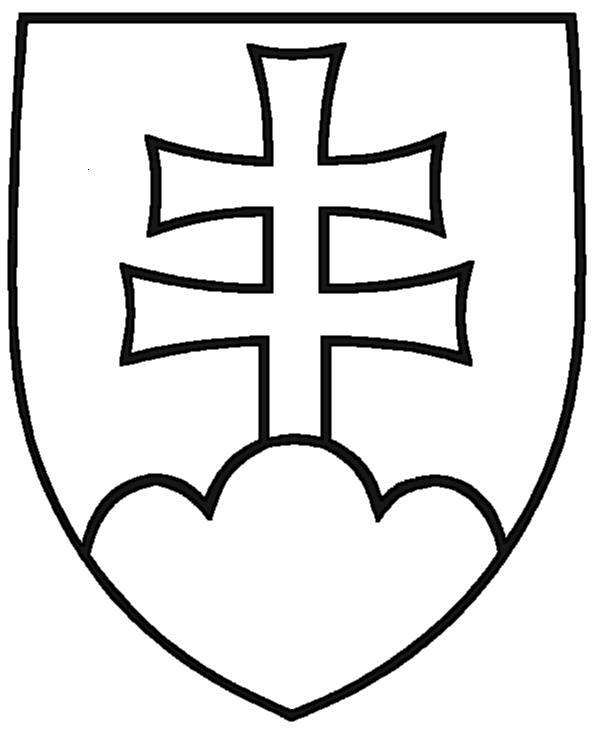 DE LA RÉPUBLIQUE SLOVAQUEAnnée 2020Publication: 24.1.2020	Version publiée dans le Journal officiel de la République slovaque Le contenu du document est juridiquement contraignant.17A R R Ê T Édu ministère des transports et de la construction de la République slovaquedu 14 janvier 2020portant modification et complément de l’arrêté du ministère des transports, de la construction et du développement régional de la République slovaque nº 162/2013 du recueil des lois établissant la liste des groupes de produits de construction et des systèmes d’évaluation des performances, tel que modifié par l’arrêté nº 177/2016 du recueil des lois.Conformément à l’article 13, paragraphe 2, de la loi nº 133/2013 du recueil des lois relative aux produits de construction et portant modification et complément de certaines lois, le ministère des transports et de la construction de la République slovaque arrête ce qui suit:Article premierL’arrêté du ministère des transports, de la construction et du développement régional de la République slovaque nº 162/2013 du recueil des lois établissant la liste des groupes de produits de construction et des systèmes d’évaluation des performances, tel que modifié par l’arrêté nº 177/2016 du recueil des lois est modifié comme suit:Après l’article 7a, un nouvel article 7b est inséré, rédigé comme suit:«Article 7bDispositions transitoires concernant les modifications entrant en vigueur à compter du 1er mars 2020Une évaluation des performances des produits de construction qui a commencé et qui ne s’est pas terminée le 29 février 2020 est poursuivie conformément à la réglementation en vigueur jusqu’au 31 août 2020.L’évaluation des performances des produits de construction des groupes nº 0409, 0410, 0511, 0517, 0522, 0523, 0524, 0525, 0702, 0716, 1005, 1201, 1607, 1901, 2205, 2206, 3101, 3311, 3314, 3805, 4106, 4601, 4611, 4614 est réalisée selon les modalités en vigueur jusqu’au 31 août 2020.»L’annexe nº 1 est rédigée comme suit:«Annexe nº 1de l’arrêté nº 162/2013 du recueil des loisGROUPES DE PRODUITS DE CONSTRUCTION AVEC SYSTÈMES D’ÉVALUATION DES PERFORMANCES DÉFINISAbréviations utilisées:ETICS – systèmes composites d’isolation thermique par l’extérieur; RSD – règlements sur les substances dangereuses;RSI – règlements de sécurité contre l’incendie; PTFE – polytétrafluoroéthylène;REE – réaction à l’environnement externe;SEP – système d’évaluation des performances; CRF – classe de réaction au feu;Notes explicatives:a) Les systèmes d’évaluation des performances I+, I, II+, III et IV sont les systèmes prévus par l’article 3, paragraphe 1 et qui s’appliquent lorsque des normes techniques définies ou des normes slovaques s’appliquent aux produits. Lorsque des normes harmonisées ou des évaluations techniques européennes s’appliquent aux produits, les systèmes d’évaluation des performances selon l’article 3, paragraphe 4, s’appliquent. Concernant les produits issus des groupes auxquels s’appliquent les documents d’évaluation européens selon l’article 2, paragraphe 12, du règlement (UE) nº 305/2011, les systèmes d’évaluation des performances pertinents selon l’article 3, paragraphe 4 sont indiqués entre parenthèses et s’appliquent dès lors que le produit est conforme à l’évaluation technique européenne publiée conformément au document d’évaluation européen. Toutefois, si un tel produit est conforme à l’évaluation technique slovaque, les systèmes d’évaluation des performances pertinentes selon l’article 3, paragraphe 1, s’appliquent.b) L’expression «structurel» caractérise la destination du produit au sein du bâtiment en tant que pièce intégrée à la structure du bâtiment assurant la stabilité de l’ouvrage (élément de soutien) ou en tant qu’élément autonome qui transfère également la charge extérieure (par exemple, la charge résultant de la pression exercée par le vent).c) Les expressions «en béton» ou «pour béton» caractérisent un produit fabriqué à partir d’un béton dense, léger ou d’un béton cellulaire autoclavé, avec ou sans armature.d) Une destination de base est une destination du produit au sein d’un ouvrage pour lequel, pour le ou les groupes de produits concernés, une destination spécifique ou une utilisation spécifique n’est pas déclarée pour cet ouvrage ou cette partie d’ouvrage, auquel ouvrage s’appliquent des règlements, des exigences ou des propriétés spécifiques indiquées dans le texte sous la destination de base. Lorsqu’un ou plusieurs systèmes d’évaluation des performances s’appliquent dans le but de respecter des spécifications, ce ou ces systèmes sont appliqués ensemble avec le système défini pour une destination de base et le fabricant ne délivre qu’une seule déclaration des performances.e) S’applique aux groupes 0401 et 0404.f) S’applique aux groupes 0404 et 0405.g) La composition du mortier proposé et le mode de production sont choisis dans le but d’atteindre les propriétés spécifiées (conception de la qualité). Un mortier dont la composition est prescrite est produit conformément à la formule prescrite (conception de la formule).h) Le type I inclut l’ajout de matériaux inertes ou quasi inertes. Le type II inclut l’ajout de matériauxactifs.i) Les éléments de maçonnerie de la catégorie I disposent d’une résistance à la pression garantie avec une probabilité d’endommagement qui n’est pas supérieure à 5 %, à la différence de la catégorie II dont le niveau de fiabilité n’est pas garanti.j) Ne s’applique qu’aux éléments intégrant des matériaux d’isolation thermique et le système d’évaluation des performances s’appliqueen fonction de la catégorie de l’élément.k) À la différence des systèmes du type II et IV, les systèmes du type I et III contiennent des éléments réduisant le risque en cas de défaillance des joints collés.l) S’applique au groupe 2104.m) Ne s’applique qu’aux panneaux et aux plafonds suspendus.n) Ne s’applique qu’aux panneaux qui en même temps agissent en tant qu’élément de renforcement des parois ou des plafonds.o) Ne s’applique qu’aux carrelages et aux panneaux conçus avec une matière fragile et aux carrelages et aux panneaux destinés aux plafonds suspendus.p) Ne s’applique qu’aux porte-tuyaux, à la robinetterie et aux appareils de sécurité.q) Ne s’applique qu’aux réservoirs.r) S’applique aux rallonges de cheminées.»Les appels de notes nº 9 à 12 sont rédigés comme suit:«9) Arrêté du ministère de l’environnement de la République slovaque nº 119/2016 du recueil des lois établissant les modalités de l’exercice de la supervision technique et de sécurité des ouvrages hydrauliques et de l’exercice de la surveillance technique et de sécurité.10) STN 73 6114 Chaussées des voies de communication terrestres. Dispositions de base pour la conception (73 6114).11) STN 75 0150 Gestion de l’eau. Terminologie de l’approvisionnement en eau (75 0150).12) Arrêté du ministère de l’intérieur de la République slovaque nº 478/2008 du recueil des lois sur les propriétés, les conditions spécifiques de fonctionnement et l’assurance de l’inspection régulière des fermetures coupe-feu.»Article IILe présent arrêté entre en vigueur le 1er mars 2020.Arpád ÉrsekL’éditeur du Journal officiel de la République slovaque, administrateur de contenu et opérateur du portail juridique et d’information Slov-Lex, disponible sur le site internetwww.slov-lex.sk estle ministère de la justice de la République slovaque, Župné námestie 13, 813 11 Bratislava, téléphone: 02 888 91 131, courriel: helpdesk@slov-lex.sk.Domaine d’utilisation des produitsDomaine d’utilisation des produitsDomaine d’utilisation des produitsDomaine d’utilisation des produitsNuméroDénomination du groupe de produitsClassification des groupesSEPa)Produits destinés à l’adaptation des sous-sols des bâtiments, des structures souterraines et aux structures de fondationProduits destinés à l’adaptation des sous-sols des bâtiments, des structures souterraines et aux structures de fondationProduits destinés à l’adaptation des sous-sols des bâtiments, des structures souterraines et aux structures de fondationProduits destinés à l’adaptation des sous-sols des bâtiments, des structures souterraines et aux structures de fondation0101Géosystémique (membranes et textiles), géocomposites, géogrilles, géomembranes et géoréseaux pour séparer, protéger, drainer, filtrer ou consolider le solPour une destination de base d)II+ (2+)0101Géosystémique (membranes et textiles), géocomposites, géogrilles, géomembranes et géoréseaux pour séparer, protéger, drainer, filtrer ou consolider le solPour une destination à laquelle s’appliquent les RSI (règlements de sécurité contre l’incendie), avec une classification conformément à la nature de la CRF (classe de réaction au feu):Pour une destination à laquelle s’appliquent les RSI (règlements de sécurité contre l’incendie), avec une classification conformément à la nature de la CRF (classe de réaction au feu):0101Géosystémique (membranes et textiles), géocomposites, géogrilles, géomembranes et géoréseaux pour séparer, protéger, drainer, filtrer ou consolider le solCRF sensible au changement dans la production selon l’article 4, paragraphe 2, point a)10101Géosystémique (membranes et textiles), géocomposites, géogrilles, géomembranes et géoréseaux pour séparer, protéger, drainer, filtrer ou consolider le solCRF classifiée sans essais selon l’article 4, paragraphe 140101Géosystémique (membranes et textiles), géocomposites, géogrilles, géomembranes et géoréseaux pour séparer, protéger, drainer, filtrer ou consolider le solCRF d’une autre nature que celle précitée selon l’article 4, paragraphe 2, point b)30104Mélanges de stabilisation et d’étanchéité destinés aux fondations des ouvrages, y compris aux soubassements du remblai des communications terrestres ou du corps des chemins de ferII+0105Pilotis préfabriqués et éléments structurels connexes b)II+ (2+)0106Poutres et plots de fondationII+ (2+)Produits pour ancrage aux rochers et aux couches de support du solProduits pour ancrage aux rochers et aux couches de support du solProduits pour ancrage aux rochers et aux couches de support du solProduits pour ancrage aux rochers et aux couches de support du sol0201Ancres pour sols et rochersIIIProduits pour murs de soutien et ouvrages hydrauliquesProduits pour murs de soutien et ouvrages hydrauliquesProduits pour murs de soutien et ouvrages hydrauliquesProduits pour murs de soutien et ouvrages hydrauliques0301Éléments des murs de soutien en béton c)2+0302Pierre pour gabions2+0303Réseaux pour gabionsIII0304Blocs de gabionsII+ (2+)0305Pierre pour ouvrages hydrauliquesSelon la catégorie de l’ouvrage hydraulique:9)Selon la catégorie de l’ouvrage hydraulique:9)0305Pierre pour ouvrages hydrauliquesCatégorie I, II et III2+0305Pierre pour ouvrages hydrauliquesCatégorie IV4Membranes contre l’humidité, l’eau et le radonMembranes contre l’humidité, l’eau et le radonMembranes contre l’humidité, l’eau et le radonMembranes contre l’humidité, l’eau et le radon040104020403040404050406Bandes et pellicules d’étanchéité et anti-radon pour les étages hors sol (dépourvus de sous-sol) et pour les espaces situés en sous-sol (caves)Bandes d’étanchéité pour les parois en maçonnerieCouches pour murs et toits pare-vapeurs ou perméables à la vapeurPellicules de revêtement pour toiture et autres revêtements en membraneCouches de base de toitEnduits d’imperméabilisation pour les étages hors sol, pour les ouvrages en sous-sol et sous les pavages et les carrelagesPour une destination de base d)III (3) II+ (2+)e)040104020403040404050406Bandes et pellicules d’étanchéité et anti-radon pour les étages hors sol (dépourvus de sous-sol) et pour les espaces situés en sous-sol (caves)Bandes d’étanchéité pour les parois en maçonnerieCouches pour murs et toits pare-vapeurs ou perméables à la vapeurPellicules de revêtement pour toiture et autres revêtements en membraneCouches de base de toitEnduits d’imperméabilisation pour les étages hors sol, pour les ouvrages en sous-sol et sous les pavages et les carrelagesPour une destination à laquelle s’appliquent les RSI, avec une classification conformément à la nature de la CRF ou pour un besoin d’essai pour la REE (réaction à l’environnement externe)Pour une destination à laquelle s’appliquent les RSI, avec une classification conformément à la nature de la CRF ou pour un besoin d’essai pour la REE (réaction à l’environnement externe)040104020403040404050406Bandes et pellicules d’étanchéité et anti-radon pour les étages hors sol (dépourvus de sous-sol) et pour les espaces situés en sous-sol (caves)Bandes d’étanchéité pour les parois en maçonnerieCouches pour murs et toits pare-vapeurs ou perméables à la vapeurPellicules de revêtement pour toiture et autres revêtements en membraneCouches de base de toitEnduits d’imperméabilisation pour les étages hors sol, pour les ouvrages en sous-sol et sous les pavages et les carrelages(A1, A2, B, C) selon l’article 4, paragraphe 2, point a)I (1)040104020403040404050406Bandes et pellicules d’étanchéité et anti-radon pour les étages hors sol (dépourvus de sous-sol) et pour les espaces situés en sous-sol (caves)Bandes d’étanchéité pour les parois en maçonnerieCouches pour murs et toits pare-vapeurs ou perméables à la vapeurPellicules de revêtement pour toiture et autres revêtements en membraneCouches de base de toitEnduits d’imperméabilisation pour les étages hors sol, pour les ouvrages en sous-sol et sous les pavages et les carrelages(A1, A2, B, C) selon l’article 4, paragraphe 2, point b), D, EIII (3)040104020403040404050406Bandes et pellicules d’étanchéité et anti-radon pour les étages hors sol (dépourvus de sous-sol) et pour les espaces situés en sous-sol (caves)Bandes d’étanchéité pour les parois en maçonnerieCouches pour murs et toits pare-vapeurs ou perméables à la vapeurPellicules de revêtement pour toiture et autres revêtements en membraneCouches de base de toitEnduits d’imperméabilisation pour les étages hors sol, pour les ouvrages en sous-sol et sous les pavages et les carrelages(A1 à E) selon l’article 4, paragraphe 1, FIV (4)040104020403040404050406Bandes et pellicules d’étanchéité et anti-radon pour les étages hors sol (dépourvus de sous-sol) et pour les espaces situés en sous-sol (caves)Bandes d’étanchéité pour les parois en maçonnerieCouches pour murs et toits pare-vapeurs ou perméables à la vapeurPellicules de revêtement pour toiture et autres revêtements en membraneCouches de base de toitEnduits d’imperméabilisation pour les étages hors sol, pour les ouvrages en sous-sol et sous les pavages et les carrelagesproduits exigeant un essai à la REE f)III (3)040104020403040404050406Bandes et pellicules d’étanchéité et anti-radon pour les étages hors sol (dépourvus de sous-sol) et pour les espaces situés en sous-sol (caves)Bandes d’étanchéité pour les parois en maçonnerieCouches pour murs et toits pare-vapeurs ou perméables à la vapeurPellicules de revêtement pour toiture et autres revêtements en membraneCouches de base de toitEnduits d’imperméabilisation pour les étages hors sol, pour les ouvrages en sous-sol et sous les pavages et les carrelagesproduits n’exigeant pas un essai à la REE f)IV (4)0407Bandes d’étanchéité et tabliers de pont en béton2+0408Ensembles et systèmes d’étanchéité pour tabliers de pont en bétonII+ (2+)0409Bandes d’étanchéité et bandes de dilatationPour une destination de base d)III0409Bandes d’étanchéité et bandes de dilatationPour une destination à laquelle s’appliquent les RSI, avec une classification conformément à la nature de la CRF ou pour un besoin d’essai pour la REE (réaction à l’environnement externe)Pour une destination à laquelle s’appliquent les RSI, avec une classification conformément à la nature de la CRF ou pour un besoin d’essai pour la REE (réaction à l’environnement externe)0409Bandes d’étanchéité et bandes de dilatation(A1, A2, B, C) selon l’article 4, paragraphe 2, point a)I0409Bandes d’étanchéité et bandes de dilatation(A1, A2, B, C) selon l’article 4, paragraphe 2, point b), D, EIII0409Bandes d’étanchéité et bandes de dilatation(A1 à E) selon l’article 4, paragraphe 1, FIV0410Bandes, pellicules, enduits ou systèmes d’étanchéité pour les piscines intérieuresPour une destination de base d)III0410Bandes, pellicules, enduits ou systèmes d’étanchéité pour les piscines intérieuresPour une destination à laquelle s’appliquent les RSI, avec une classification conformément à la nature de la CRF ou pour un besoin d’essai pour la REE (réaction à l’environnement externe)Pour une destination à laquelle s’appliquent les RSI, avec une classification conformément à la nature de la CRF ou pour un besoin d’essai pour la REE (réaction à l’environnement externe)0410Bandes, pellicules, enduits ou systèmes d’étanchéité pour les piscines intérieures(A1, A2, B, C) selon l’article 4, paragraphe 2, point a)I0410Bandes, pellicules, enduits ou systèmes d’étanchéité pour les piscines intérieures(A1, A2, B, C) selon l’article 4, paragraphe 2, point b), D, EIII0410Bandes, pellicules, enduits ou systèmes d’étanchéité pour les piscines intérieures(A1 à E) selon l’article 4, paragraphe 1, FIVProduits pour les routes, les trottoirs et les autres aires de transportProduits pour les routes, les trottoirs et les autres aires de transportProduits pour les routes, les trottoirs et les autres aires de transportProduits pour les routes, les trottoirs et les autres aires de transport0501Asphaltes naturels et modifiés et émulsions d’asphalte pour la construction des routes et pour le traitement en surface des chausséesII+ (2+)0502Mélanges bitumineux pour la construction des routes et pour le traitement des aires de transportPour une destination de base d)II+ (2+)0502Mélanges bitumineux pour la construction des routes et pour le traitement des aires de transportPour une destination à laquelle s’appliquent les RSI, avec une classification conformément à la nature de la CRF:Pour une destination à laquelle s’appliquent les RSI, avec une classification conformément à la nature de la CRF:0502Mélanges bitumineux pour la construction des routes et pour le traitement des aires de transport(A1FL, A2FL, BFL, CFL) selon l’article 4, paragraphe 2, point a)I (1)0502Mélanges bitumineux pour la construction des routes et pour le traitement des aires de transport(A1FL, A2FL, BFL, CFL) selon l’article 4, paragraphe 2, point b), DFL, EFLIII (3)0502Mélanges bitumineux pour la construction des routes et pour le traitement des aires de transport(A1FL à EFL) selon l’article 4, paragraphe 1, FFLIV (4)0503Goujons et produits de scellement appliqués à chaud dans les chaussées en béton c)40504Joints de dilatation pour pontI (1)0505Éléments préfabriqués de cornicheII+0506Joints de dilatation pour aires de transport à l’exception des pontsIII0507Produits de scellement et ciments pour trottoirs, sauf pour les usines chimiques, les routes et autres aires de transport, pistes d’aéroports et stations d’épuration des eauxPour une destination de base d)30507Produits de scellement et ciments pour trottoirs, sauf pour les usines chimiques, les routes et autres aires de transport, pistes d’aéroports et stations d’épuration des eauxPour une destination à laquelle s’appliquent les RSI, avec une classification conformément à la nature de la CRF:Pour une destination à laquelle s’appliquent les RSI, avec une classification conformément à la nature de la CRF:0507Produits de scellement et ciments pour trottoirs, sauf pour les usines chimiques, les routes et autres aires de transport, pistes d’aéroports et stations d’épuration des eaux(A1, A2, B, C) selon l’article 4, paragraphe 2, point a)10507Produits de scellement et ciments pour trottoirs, sauf pour les usines chimiques, les routes et autres aires de transport, pistes d’aéroports et stations d’épuration des eaux(A1, A2, B, C) selon l’article 4, paragraphe 2, point b), D, E30507Produits de scellement et ciments pour trottoirs, sauf pour les usines chimiques, les routes et autres aires de transport, pistes d’aéroports et stations d’épuration des eaux(A1 à E) selon l’article 4, paragraphe 1, F40508Dalles, pavés et bords du trottoir de pierre naturelle pour le pavage extérieur40509Pavés en béton, dalles et bordures pour dallages extérieurs40510Briques de pavage40511Éléments de pavage incluant les pavés, dalles, bordures (à l’exception des produits des groupes 0508 et 0509), puits de lumière en béton et verre, sols de caillebotis métallique, revêtement de sol en métal déployé ou en grille, grilles de sol et marches d’escalier, revêtements de sol rigides, ardoise, mosaïque et carreaux de terrazzoIV (4)0512Parties de végétation pour aires de transport peu fréquentéesIV0513Dispositifs de retenue routiers - glissières de sécurité, atténuateurs de choc, barrières mobiles, câbles et parapets10514Systèmes de retenue pour la protection des piétonsI0515Feux de signalisation, feux d’alerte fixes et bornes lumineuses10516Panneaux de signalisation verticaux, signalisation à message variable, poteaux pour panneaux de signalisation et feux de circulation, délinéateurs, potelets et éléments de guidage permanentsI (1)0517Panneaux de signalisation horizontaux préfabriqués et plots rétroréfléchissants, éléments réfléchissants et optiques pour marquage horizontal au sol des chaussées10518Peintures de marquage routier horizontal, thermoplastiques appliqués à chaud, plastiques appliqués à froid avec ou sans granulats antidérapants ou avec des microbilles de verre ou sans, ou commercialisées avec indication du type et de la proportion de microbilles de verre ou de granulats antidérapantsI (1)0519Microbilles de verre, granulats antidérapants et mélange de ces deux composants utilisés comme produits de saupoudrage pour la signalisation horizontale10520Parois et dispositifs antibruit30521Écrans contre l’éblouissement par des véhicules circulant en sens inverse et par des sources de lumière externes30522Éléments réfléchissants limitant l’accès de la faune sur les voies terrestresIII0523Produits pour la création de bandes de guidages, d’avertissements et de signalisation pour les non-voyantsIV0524Colles et matières pour collage définitif de barrières et de dispositifs de guidage, panneaux de signalisation horizontaux préfabriqués et signalisationIII0525Produits spéciaux pour les aménagements des sols des aires de transportPour une destination de base d)II+0525Produits spéciaux pour les aménagements des sols des aires de transportPour une destination à laquelle s’appliquent les RSI, avec une classification conformément à la nature de la CRF:Pour une destination à laquelle s’appliquent les RSI, avec une classification conformément à la nature de la CRF:0525Produits spéciaux pour les aménagements des sols des aires de transport(A1FL, A2FL, BFL, CFL) selon l’article 4, paragraphe 2, point a)I0525Produits spéciaux pour les aménagements des sols des aires de transport(A1FL, A2FL, BFL, CFL) selon l’article 4, paragraphe 2, point b), DFL, EFLIII0525Produits spéciaux pour les aménagements des sols des aires de transport(A1FL à EFL) selon l’article 4, paragraphe 1, FFLIVPoteauxPoteauxPoteauxPoteaux0601Poteaux d’éclairage, en acier, en aluminium et en fibres de polymère renforcésI (1)0602Poteaux d’éclairage en béton armé et précontraint10603Poteaux en bois pour lignes électriques aériennes2+0604Autres pylônes préfabriqués ou leurs composants préfabriqués destinés au transport aérien de l’électricité, aux lignes de traction, aux équipements de télécommunication, aux centrales éoliennes et autres équipements similaires2+Produits destinés à la technologie pour les eaux uséesProduits destinés à la technologie pour les eaux uséesProduits destinés à la technologie pour les eaux uséesProduits destinés à la technologie pour les eaux usées0701Tuyaux et raccords en béton ordinaire, béton renforcé de fibres d’acier et béton armé, avec ou sans joints d’étanchéité, pour la canalisation d’égout40702Autres tuyaux, raccords et joints, régulateurs de débit, vannes et vannes vortex pour la canalisation d’égout407030704070507060707Tuyaux et raccords destinés aux tuyaux d’évacuation des bâtimentsPuits d’entrée et chambres d’inspection de la canalisation d’égoutMarchepieds, échelles et poignées des puits d’entrée et des chambres d’inspectionSoupapes d’admission de la tuyauterie d’aération des tuyaux d’évacuation des bâtimentsCollecteurs et séparateurs des eaux usées des bâtiments et des ouvrages du génie civilPour une destination de base d)IV (4)07030704070507060707Tuyaux et raccords destinés aux tuyaux d’évacuation des bâtimentsPuits d’entrée et chambres d’inspection de la canalisation d’égoutMarchepieds, échelles et poignées des puits d’entrée et des chambres d’inspectionSoupapes d’admission de la tuyauterie d’aération des tuyaux d’évacuation des bâtimentsCollecteurs et séparateurs des eaux usées des bâtiments et des ouvrages du génie civilPour une destination à laquelle s’appliquent les RSI (règlements de sécurité contre l’incendie), avec une classification conformément à la nature de la CRF (classe de réaction au feu):Pour une destination à laquelle s’appliquent les RSI (règlements de sécurité contre l’incendie), avec une classification conformément à la nature de la CRF (classe de réaction au feu):07030704070507060707Tuyaux et raccords destinés aux tuyaux d’évacuation des bâtimentsPuits d’entrée et chambres d’inspection de la canalisation d’égoutMarchepieds, échelles et poignées des puits d’entrée et des chambres d’inspectionSoupapes d’admission de la tuyauterie d’aération des tuyaux d’évacuation des bâtimentsCollecteurs et séparateurs des eaux usées des bâtiments et des ouvrages du génie civilCRF sensible au changement dans la production selon l’article 4, paragraphe 2, point a)107030704070507060707Tuyaux et raccords destinés aux tuyaux d’évacuation des bâtimentsPuits d’entrée et chambres d’inspection de la canalisation d’égoutMarchepieds, échelles et poignées des puits d’entrée et des chambres d’inspectionSoupapes d’admission de la tuyauterie d’aération des tuyaux d’évacuation des bâtimentsCollecteurs et séparateurs des eaux usées des bâtiments et des ouvrages du génie civilCRF classifiée sans essais selon l’article 4, paragraphe 1407030704070507060707Tuyaux et raccords destinés aux tuyaux d’évacuation des bâtimentsPuits d’entrée et chambres d’inspection de la canalisation d’égoutMarchepieds, échelles et poignées des puits d’entrée et des chambres d’inspectionSoupapes d’admission de la tuyauterie d’aération des tuyaux d’évacuation des bâtimentsCollecteurs et séparateurs des eaux usées des bâtiments et des ouvrages du génie civilCRF d’une autre nature que celle précitée selon l’article 4, paragraphe 2, point b)30708070907100711Systèmes de station de pompage des eaux usées et de dispositifs de levage des déchets liquidesSystèmes et éléments des stations d’épuration domestiques des eaux usées et de dispositifs d’épuration des chantiersFosses septiquesCanaux de drainage préfabriqués (rigoles) pour voies de communication terrestresPour une destination de base d)30708070907100711Systèmes de station de pompage des eaux usées et de dispositifs de levage des déchets liquidesSystèmes et éléments des stations d’épuration domestiques des eaux usées et de dispositifs d’épuration des chantiersFosses septiquesCanaux de drainage préfabriqués (rigoles) pour voies de communication terrestresPour une destination à laquelle s’appliquent les RSI (règlements de sécurité contre l’incendie), avec une classification conformément à la nature de la CRF (classe de réaction au feu):Pour une destination à laquelle s’appliquent les RSI (règlements de sécurité contre l’incendie), avec une classification conformément à la nature de la CRF (classe de réaction au feu):0708070907100711Systèmes de station de pompage des eaux usées et de dispositifs de levage des déchets liquidesSystèmes et éléments des stations d’épuration domestiques des eaux usées et de dispositifs d’épuration des chantiersFosses septiquesCanaux de drainage préfabriqués (rigoles) pour voies de communication terrestresCRF sensible au changement dans la production selon l’article 4, paragraphe 2, point a)10708070907100711Systèmes de station de pompage des eaux usées et de dispositifs de levage des déchets liquidesSystèmes et éléments des stations d’épuration domestiques des eaux usées et de dispositifs d’épuration des chantiersFosses septiquesCanaux de drainage préfabriqués (rigoles) pour voies de communication terrestresCRF classifiée sans essais selon l’article 4, paragraphe 140708070907100711Systèmes de station de pompage des eaux usées et de dispositifs de levage des déchets liquidesSystèmes et éléments des stations d’épuration domestiques des eaux usées et de dispositifs d’épuration des chantiersFosses septiquesCanaux de drainage préfabriqués (rigoles) pour voies de communication terrestresCRF d’une autre nature que celle précitée selon l’article 4, paragraphe 2, point b)30712Couvercle des puits d’entrée et grilles d’entrée d’évacuation des eaux sur les voies de communication terrestresPour une destination de base d)I (1)0712Couvercle des puits d’entrée et grilles d’entrée d’évacuation des eaux sur les voies de communication terrestresPour une destination à laquelle s’appliquent les RSI (règlements de sécurité contre l’incendie), avec une classification conformément à la nature de la CRF (classe de réaction au feu):Pour une destination à laquelle s’appliquent les RSI (règlements de sécurité contre l’incendie), avec une classification conformément à la nature de la CRF (classe de réaction au feu):0712Couvercle des puits d’entrée et grilles d’entrée d’évacuation des eaux sur les voies de communication terrestresCRF sensible au changement dans la production selon l’article 4, paragraphe 2, point a)I (1)0712Couvercle des puits d’entrée et grilles d’entrée d’évacuation des eaux sur les voies de communication terrestresCRF classifiée sans essais selon l’article 4, paragraphe 1IV (4)0712Couvercle des puits d’entrée et grilles d’entrée d’évacuation des eaux sur les voies de communication terrestresCRF d’une autre nature que celle précitée selon l’article 4, paragraphe 2, point b)III (3)0713Réservoirs des fosses d’aisancesPour une destination de base d)III0713Réservoirs des fosses d’aisancesPour une destination à laquelle s’appliquent les RSI (règlements de sécurité contre l’incendie), avec une classification conformément à la nature de la CRF (classe de réaction au feu):Pour une destination à laquelle s’appliquent les RSI (règlements de sécurité contre l’incendie), avec une classification conformément à la nature de la CRF (classe de réaction au feu):0713Réservoirs des fosses d’aisancesCRF sensible au changement dans la production selon l’article 4, paragraphe 2, point a)I0713Réservoirs des fosses d’aisancesCRF classifiée sans essais selon l’article 4, paragraphe 1IV0713Réservoirs des fosses d’aisancesCRF d’une autre nature que celle précitée selon l’article 4, paragraphe 2, point b)III0714Entrées dans le solPour une destination de base d)IV (4)0714Entrées dans le solPour une destination à laquelle s’appliquent les RSI (règlements de sécurité contre l’incendie), avec une classification conformément à la nature de la CRF (classe de réaction au feu):Pour une destination à laquelle s’appliquent les RSI (règlements de sécurité contre l’incendie), avec une classification conformément à la nature de la CRF (classe de réaction au feu):0714Entrées dans le solCRF sensible au changement dans la production selon l’article 4, paragraphe 2, point a)I (1)0714Entrées dans le solCRF classifiée sans essais selon l’article 4, paragraphe 1IV (4)0714Entrées dans le solCRF d’une autre nature que celle précitée selon l’article 4, paragraphe 2, point b)III (3)0715Cadres enterrés en béton c)Selon la destinationSelon la destination0715Cadres enterrés en béton c)Structurels b) – grands cadres2+0715Cadres enterrés en béton c)Non structurels – petits cadres40716Tuyaux de drainage et blocs d’infiltrationIVRoulements pour bâtimentsRoulements pour bâtimentsRoulements pour bâtimentsRoulements pour bâtiments0801Roulements à billes et à rouleaux cylindriques contenant du polytétrafluoroéthylèneI (1)0802Autres roulements destinés à la construction des bâtiments et des ouvrages du génie civil où, en cas d’endommagement du roulement, l’ouvrage ou sa partie se trouve dans un état dépassant les limites de son utilisabilité et dans des états limitesI (1)0803Roulements destinés aux autres structures de constructionIII0804Dispositifs antisismiques3AgrégatsAgrégatsAgrégatsAgrégats0901Agrégats pour béton2+0902Agrégats pour mortierSelon la destination:Selon la destination:0902Agrégats pour mortierpour mortiers de maçonnerie2+0902Agrégats pour mortierpour les autres mortiers40903Agrégats légers pour béton, mortier et mortier d’injectionSelon la destination:Selon la destination:0903Agrégats légers pour béton, mortier et mortier d’injectionpour béton et mortier de maçonnerie et d’injection2+0903Agrégats légers pour béton, mortier et mortier d’injectionpour les autres mortiers40904Agrégats pour les couches de soubassement des structures sous les traverses et des structures du lit des rails de chemin de ferSelon le type de voie ferrée:Selon le type de voie ferrée:0904Agrégats pour les couches de soubassement des structures sous les traverses et des structures du lit des rails de chemin de ferpour voies ferrées rapides2+0904Agrégats pour les couches de soubassement des structures sous les traverses et des structures du lit des rails de chemin de ferpour les autres voies ferrées40905Granulats pour matériaux non liés et matériaux liés par pression hydraulique pour la construction de routesSelon la destination:Selon la destination:0905Granulats pour matériaux non liés et matériaux liés par pression hydraulique pour la construction de routespour la construction de routes avec une charge de trafic répondant aux classes I, II, III et IV10) et la construction de pistes d’aéroports2+0905Granulats pour matériaux non liés et matériaux liés par pression hydraulique pour la construction de routespour la construction de routes avec une charge de trafic répondant aux V et VI10)40906Mélanges liés par pression hydraulique et mélanges non liés pour la construction de routes et autres zones de circulationSelon la destination:Selon la destination:0906Mélanges liés par pression hydraulique et mélanges non liés pour la construction de routes et autres zones de circulationpour la construction de routes avec une charge de trafic répondant aux classes I, II, III et IV10) et la construction de pistes d’aéroportsII+0906Mélanges liés par pression hydraulique et mélanges non liés pour la construction de routes et autres zones de circulationpour la construction de routes avec une charge de trafic répondant aux V et VI10)IV0907Granulats pour mélanges bitumineux et traitements de surface pour les routes, aérodromes et autres zones de circulationSelon la destination:Selon la destination:0907Granulats pour mélanges bitumineux et traitements de surface pour les routes, aérodromes et autres zones de circulationpour les couches d’usure2+0907Granulats pour mélanges bitumineux et traitements de surface pour les routes, aérodromes et autres zones de circulationpour les autres couches4Ciments, chaux et autres liantsCiments, chaux et autres liantsCiments, chaux et autres liantsCiments, chaux et autres liants1001Ciments et ciments mélangés courant pour la préparation du béton, du mortier, du mortier d’injection (coulis) et autres mélangesI+ (1+)1002Ciments spéciaux résistant aux basses températures, ciments blancs, ciments résistant au soufre et à l’eau de mer, ciments faiblement alcalins, ciments d’aluminates de calcium avec chaleur d’hydratation très faible, ciments de haut fourneau avec solidité initiale faible, ciments pour maçonnerie et ciments pour routes pour la préparation du béton, du mortier, du mortier d’injection (coulis) et autres mélangesI+ (1+)1003Chaux de construction, y compris la chaux vive, la chaux dolomitique, la chaux hydraulique pour la préparation du béton, du mortier, du mortier d’injection (coulis) et autres mélanges2+1004Liants hydrauliques pour la production de mélanges destinés aux couches de soubassement des aires de transport et liants hydrauliques destinés à la production de mortier2+1005Ciments hybrides pour la préparation du béton, du mortier, du mortier d’injection (coulis) et autres mélangesI+Bétons, mortiers, mélanges d’injection, adjuvants et additifsBétons, mortiers, mélanges d’injection, adjuvants et additifsBétons, mortiers, mélanges d’injection, adjuvants et additifsBétons, mortiers, mélanges d’injection, adjuvants et additifs1101Bétons produits par des centrales à béton fixes ou mobilesII+1102Béton projetéII+1103Mélanges destinés à l’injection (coulis) du mortierII+1104Mortiers industriels destinés à la maçonnerie et autres matières pour maçonnerieSelon le type:Selon le type:1104Mortiers industriels destinés à la maçonnerie et autres matières pour maçonneriemortier proposé g)2+1104Mortiers industriels destinés à la maçonnerie et autres matières pour maçonneriemortier dont la composition est prescrite g)41104Mortiers industriels destinés à la maçonnerie et autres matières pour maçonnerieautres matièresIII1105Mortiers industriels destinés au ravalement intérieur et extérieur, produits à base de liants inorganiques, y compris les mortiers d’isolation thermique41106Mortiers industriels destinés aux autres ravalementsIV1107Adjuvants pour bétons et mortiers, y compris pour le mortier d’injectionSelon le type: h)Selon le type: h)1107Adjuvants pour bétons et mortiers, y compris pour le mortier d’injectiontype III+ (2+)1107Adjuvants pour bétons et mortiers, y compris pour le mortier d’injectiontype III+ (1+)1108Additifs pour béton, mortier et coulis et additifs pour l’injection de mortier pour armature de précontrainteII+ (2+)Produits pour l’armature et la précontrainte du bétonProduits pour l’armature et la précontrainte du bétonProduits pour l’armature et la précontrainte du bétonProduits pour l’armature et la précontrainte du béton1201Barres, tiges, bandes d’acier cannelé, réseaux et treillis d’armature en acier pour grandes surfaces ou matériaux composites et produits fabriqués industriellement par façonnageI+1202Fibres destinées à augmenter la solidité des bétons et des mortiers, y compris les mortiers d’injection (renfort dispersé)Selon la destination:Selon la destination:1202Fibres destinées à augmenter la solidité des bétons et des mortiers, y compris les mortiers d’injection (renfort dispersé)pour bétons et mortiers structurelsb)I (1)1202Fibres destinées à augmenter la solidité des bétons et des mortiers, y compris les mortiers d’injection (renfort dispersé)pour les autres bétons et mortiersIII (3)1203Produits de précontrainte, notamment les fils, cordes, tiges filetées, à nervure, plats ou lisses et câbles de précontrainteI+1204Systèmes pour précontrainte supplémentaire des constructions, hormis les tubes et manchonsI+ (1+)1205Tubes et manchons de protection et de guidage des produits de précontrainte4Profilés métalliques, produits plats en métal, pièces moulées et forgéesProfilés métalliques, produits plats en métal, pièces moulées et forgéesProfilés métalliques, produits plats en métal, pièces moulées et forgéesProfilés métalliques, produits plats en métal, pièces moulées et forgées1301Laminés à chaud, formés à froid ou profilés métalliques fabriqués d’une autre façon et de diverses formes (T, L, H, U, Z, I), rigoles, profilés creux, tubes, produits plats (plaques, tôles, bandes), barres (à l’exception des tiges d’armature et de précontrainte), pièces moulées et forgées, non protégées ou protégées par un revêtement anticorrosion, destinés aux structures métalliques de construction ou aux structures métalliques combinant le métal à d’autres matériauxII+ (2+)Éléments de maçonnerie et produits auxiliairesÉléments de maçonnerie et produits auxiliairesÉléments de maçonnerie et produits auxiliairesÉléments de maçonnerie et produits auxiliaires1401Éléments de maçonnerie, éventuellement avec matériaux d’isolation thermique incorporés, d’intérieur ou d’extérieur, sauf les accessoires de coffrage, éléments de pavage, garnitures d’insertion pour cheminées et panneaux d’un étage de hauteurSelon la catégorie: i)Selon la catégorie: i)1401Éléments de maçonnerie, éventuellement avec matériaux d’isolation thermique incorporés, d’intérieur ou d’extérieur, sauf les accessoires de coffrage, éléments de pavage, garnitures d’insertion pour cheminées et panneaux d’un étage de hauteurcatégorie I2+1401Éléments de maçonnerie, éventuellement avec matériaux d’isolation thermique incorporés, d’intérieur ou d’extérieur, sauf les accessoires de coffrage, éléments de pavage, garnitures d’insertion pour cheminées et panneaux d’un étage de hauteurcatégorie II41401Éléments de maçonnerie, éventuellement avec matériaux d’isolation thermique incorporés, d’intérieur ou d’extérieur, sauf les accessoires de coffrage, éléments de pavage, garnitures d’insertion pour cheminées et panneaux d’un étage de hauteurPour une destination à laquelle s’appliquent les RSI, avec classification selon la nature de la CRF: j)Pour une destination à laquelle s’appliquent les RSI, avec classification selon la nature de la CRF: j)1401Éléments de maçonnerie, éventuellement avec matériaux d’isolation thermique incorporés, d’intérieur ou d’extérieur, sauf les accessoires de coffrage, éléments de pavage, garnitures d’insertion pour cheminées et panneaux d’un étage de hauteur(A1, A2, B, C) selon l’article 4, paragraphe 2, point a)11401Éléments de maçonnerie, éventuellement avec matériaux d’isolation thermique incorporés, d’intérieur ou d’extérieur, sauf les accessoires de coffrage, éléments de pavage, garnitures d’insertion pour cheminées et panneaux d’un étage de hauteur(A1, A2, B, C) selon l’article 4, paragraphe 2, point b), D, E31401Éléments de maçonnerie, éventuellement avec matériaux d’isolation thermique incorporés, d’intérieur ou d’extérieur, sauf les accessoires de coffrage, éléments de pavage, garnitures d’insertion pour cheminées et panneaux d’un étage de hauteur(A1 à E) selon l’article 4, paragraphe 1, F,41402Composants supplémentaires pour la maçonnerie, notamment les clips, coulisses, charnières, triangles de support, consoles, linteaux et armature en acier pour les fentes et les jonctionsIII (3)Systèmes de coffrage intégrésSystèmes de coffrage intégrésSystèmes de coffrage intégrésSystèmes de coffrage intégrés1501Systèmes de coffrage à base de blocs creux (moules) ou panneaux reliés par des entretoises fabriqués à partir de matériaux isolants ou combinant des matériaux isolants avec d’autres matériaux, et qui sont remplis de béton, éventuellement de béton avec armature, pour la construction de parois non porteuses et porteuses intérieures ou extérieuresPour une destination de base d)II+ (2+)1501Systèmes de coffrage à base de blocs creux (moules) ou panneaux reliés par des entretoises fabriqués à partir de matériaux isolants ou combinant des matériaux isolants avec d’autres matériaux, et qui sont remplis de béton, éventuellement de béton avec armature, pour la construction de parois non porteuses et porteuses intérieures ou extérieuresPour une destination à laquelle s’appliquent les RSI, avec une classification conformément à la nature de la CRF:Pour une destination à laquelle s’appliquent les RSI, avec une classification conformément à la nature de la CRF:1501Systèmes de coffrage à base de blocs creux (moules) ou panneaux reliés par des entretoises fabriqués à partir de matériaux isolants ou combinant des matériaux isolants avec d’autres matériaux, et qui sont remplis de béton, éventuellement de béton avec armature, pour la construction de parois non porteuses et porteuses intérieures ou extérieures(A1, A2, B, C) selon l’article 4, paragraphe 2, point a)I (1)1501Systèmes de coffrage à base de blocs creux (moules) ou panneaux reliés par des entretoises fabriqués à partir de matériaux isolants ou combinant des matériaux isolants avec d’autres matériaux, et qui sont remplis de béton, éventuellement de béton avec armature, pour la construction de parois non porteuses et porteuses intérieures ou extérieures(A1, A2, B, C) selon l’article 4, paragraphe 2, point b), D, E, (A1 à E) selon l’article 4, paragraphe 1, FII+ (2+)1502Systèmes de coffrage à base de moules en béton ou de panneaux en béton reliés par des entretoisesEn fonction de la charge:En fonction de la charge:1502Systèmes de coffrage à base de moules en béton ou de panneaux en béton reliés par des entretoisesporteur2+1502Systèmes de coffrage à base de moules en béton ou de panneaux en béton reliés par des entretoisesnon porteur4Éléments porteurs des structures des bâtiments et du génie civilÉléments porteurs des structures des bâtiments et du génie civilÉléments porteurs des structures des bâtiments et du génie civilÉléments porteurs des structures des bâtiments et du génie civil1601Poutres, tirants, colonnes et dalles préfabriqués de construction b) en béton c) ou en éléments de maçonnerie et métalliques non protégés ou protégés par revêtement contre la corrosion, soudés ou non soudésII+ (2+)1602Poutres, tirants, colonnes et dalles de construction b) en bois lamellé-colléI (1)1603Poutres, tirants, colonnes et dalles de construction b) en bois naturelselon CRF:selon CRF:1603Poutres, tirants, colonnes et dalles de construction b) en bois naturel(A1, A2, B, C) selon l’article 4, paragraphe 2, point a)I (1)1603Poutres, tirants, colonnes et dalles de construction b) en bois naturel(A1, A2, B, C) selon l’article 4, paragraphe 2, point b), D, E, (A1 à E) selon l’article 4, paragraphe 1, FII+ (2+)1604Poutres et colonnes composites légères à base de bois, avec au moins un composant structurel à base de boisI (1)1605Panneaux de construction b) préfabriqués à base de bois sous forme de cartouches fermés ou ouverts, revêtus à l’intérieur ou même à l’extérieur, éventuellement comprenant une membrane, une isolation, des éléments de renforcement et de fixation destinés à la construction de parois, de sols, de toits, etc.I (1)1606Panneaux en béton c) sans équipement ou avec équipement destinés aux voies ferrées et aux voies électrifiéesII+1607Panneaux sandwich de construction b) avec chemise métalliquePour une destination de base d)II+1607Panneaux sandwich de construction b) avec chemise métalliqueAutres propriétésIII1607Panneaux sandwich de construction b) avec chemise métalliquePour une destination à laquelle s’appliquent les RSI (règlements de sécurité contre l’incendie), avec une classification conformément à la nature de la CRF (classe de réaction au feu):Pour une destination à laquelle s’appliquent les RSI (règlements de sécurité contre l’incendie), avec une classification conformément à la nature de la CRF (classe de réaction au feu):1607Panneaux sandwich de construction b) avec chemise métalliqueCRF sensible au changement dans la production selon l’article 4, paragraphe 2, point a)I1607Panneaux sandwich de construction b) avec chemise métalliqueCRF classifiée sans essais selon l’article 4, paragraphe 1IV1607Panneaux sandwich de construction b) avec chemise métalliqueCRF d’une autre nature que celle précitée selon l’article 4, paragraphe 2, point b)IIISystèmes de bâtiments et de pièces et abris de chantierSystèmes de bâtiments et de pièces et abris de chantierSystèmes de bâtiments et de pièces et abris de chantierSystèmes de bâtiments et de pièces et abris de chantier1701Systèmes de bâtiments avec ossature en bois ou constitués de poutresI (1)1702Systèmes de bâtiments avec structure métallique ou structure-cadre en béton c)I (1)1703Abris de chantier préfabriqués, sauf garages préfabriquésI (1)1704Systèmes de refroidissement sans système frigorifique destinés à être installés à l’intérieur de bâtimentsI (1)1705Garages préfabriqués2+Plaques et panneaux en bois et panneaux composites légersPlaques et panneaux en bois et panneaux composites légersPlaques et panneaux en bois et panneaux composites légersPlaques et panneaux en bois et panneaux composites légers1801Plaques en bois à base de bois naturel collé, de bois en placage stratifié (LVL), panneaux de contreplaqué, panneaux de particules orientées, panneaux de copeaux (OSB) et de lamelles minces – panneaux d’aggloméré lié au ciment ou à la résine et panneaux de fibres fabriqués par voie humide ou sèche contenant éventuellement des substances chimiques améliorant la réaction au feu et la résistance aux attaques d’agents biotiquesSelon le besoin et la réaction au feu:Selon le besoin et la réaction au feu:1801Plaques en bois à base de bois naturel collé, de bois en placage stratifié (LVL), panneaux de contreplaqué, panneaux de particules orientées, panneaux de copeaux (OSB) et de lamelles minces – panneaux d’aggloméré lié au ciment ou à la résine et panneaux de fibres fabriqués par voie humide ou sèche contenant éventuellement des substances chimiques améliorant la réaction au feu et la résistance aux attaques d’agents biotiquesÉléments structurels b)Éléments structurels b)1801Plaques en bois à base de bois naturel collé, de bois en placage stratifié (LVL), panneaux de contreplaqué, panneaux de particules orientées, panneaux de copeaux (OSB) et de lamelles minces – panneaux d’aggloméré lié au ciment ou à la résine et panneaux de fibres fabriqués par voie humide ou sèche contenant éventuellement des substances chimiques améliorant la réaction au feu et la résistance aux attaques d’agents biotiques(A1, A2, B, C) selon l’article 4, paragraphe 2, point a)11801Plaques en bois à base de bois naturel collé, de bois en placage stratifié (LVL), panneaux de contreplaqué, panneaux de particules orientées, panneaux de copeaux (OSB) et de lamelles minces – panneaux d’aggloméré lié au ciment ou à la résine et panneaux de fibres fabriqués par voie humide ou sèche contenant éventuellement des substances chimiques améliorant la réaction au feu et la résistance aux attaques d’agents biotiques(A1, A2, B, C) selon l’article 4, paragraphe 2, point b), D, E, (A1 à E) selon l’article 4, paragraphe 1, F2+1801Plaques en bois à base de bois naturel collé, de bois en placage stratifié (LVL), panneaux de contreplaqué, panneaux de particules orientées, panneaux de copeaux (OSB) et de lamelles minces – panneaux d’aggloméré lié au ciment ou à la résine et panneaux de fibres fabriqués par voie humide ou sèche contenant éventuellement des substances chimiques améliorant la réaction au feu et la résistance aux attaques d’agents biotiquesÉléments non porteursÉléments non porteurs1801Plaques en bois à base de bois naturel collé, de bois en placage stratifié (LVL), panneaux de contreplaqué, panneaux de particules orientées, panneaux de copeaux (OSB) et de lamelles minces – panneaux d’aggloméré lié au ciment ou à la résine et panneaux de fibres fabriqués par voie humide ou sèche contenant éventuellement des substances chimiques améliorant la réaction au feu et la résistance aux attaques d’agents biotiques(A1, A2, B, C) selon l’article 4, paragraphe 2, point a)11801Plaques en bois à base de bois naturel collé, de bois en placage stratifié (LVL), panneaux de contreplaqué, panneaux de particules orientées, panneaux de copeaux (OSB) et de lamelles minces – panneaux d’aggloméré lié au ciment ou à la résine et panneaux de fibres fabriqués par voie humide ou sèche contenant éventuellement des substances chimiques améliorant la réaction au feu et la résistance aux attaques d’agents biotiques(A1, A2, B, C) selon l’article 4, paragraphe 2, point b), D, E31801Plaques en bois à base de bois naturel collé, de bois en placage stratifié (LVL), panneaux de contreplaqué, panneaux de particules orientées, panneaux de copeaux (OSB) et de lamelles minces – panneaux d’aggloméré lié au ciment ou à la résine et panneaux de fibres fabriqués par voie humide ou sèche contenant éventuellement des substances chimiques améliorant la réaction au feu et la résistance aux attaques d’agents biotiques(A1 à E) selon l’article 4, paragraphe 1, F41802Panneaux isolants autoportants (sandwich) avec revêtement métallique double facePour une destination de base d)41802Panneaux isolants autoportants (sandwich) avec revêtement métallique double facePour une destination à laquelle s’appliquent les RSI, avec une classification conformément à la nature de la CRF ou pour un besoin d’essai pour la REEPour une destination à laquelle s’appliquent les RSI, avec une classification conformément à la nature de la CRF ou pour un besoin d’essai pour la REE1802Panneaux isolants autoportants (sandwich) avec revêtement métallique double face(A1, A2, B, C) selon l’article 4, paragraphe 2, point a), (A1FL, A2FL, BFL, CFL) selon l’article 4, paragraphe 2, point a)11802Panneaux isolants autoportants (sandwich) avec revêtement métallique double face(A1, A2, B, C) selon l’article 4, paragraphe 2, point b), D, E, (A1FL, A2FL, BFL, CFL) selon l’article 4, paragraphe 2, point b), DFL, EFL31802Panneaux isolants autoportants (sandwich) avec revêtement métallique double face(A1 à E) selon l’article 4, paragraphe 1, F, (A1FL à EFL) selon l’article 4, paragraphe 1, FFL41802Panneaux isolants autoportants (sandwich) avec revêtement métallique double faceproduits exigeant un essai à la REE31802Panneaux isolants autoportants (sandwich) avec revêtement métallique double facePour séparation des sections d’incendie31802Panneaux isolants autoportants (sandwich) avec revêtement métallique double facePour une utilisation selon les RSD31803Panneaux composites légers autoportants (sauf les produits du groupe 1802) pourvus d’un revêtement constitué de divers matériaux organiques, minéraux ou métalliques sur la face extérieure ou même intérieure, associés éventuellement à un cadre ou une isolation intérieure, et qui sont destinés à la construction de parois intérieures ou extérieures, de plafonds, de toits et de revêtements murauxPour une destination de base d)IV (4)1803Panneaux composites légers autoportants (sauf les produits du groupe 1802) pourvus d’un revêtement constitué de divers matériaux organiques, minéraux ou métalliques sur la face extérieure ou même intérieure, associés éventuellement à un cadre ou une isolation intérieure, et qui sont destinés à la construction de parois intérieures ou extérieures, de plafonds, de toits et de revêtements murauxPour une destination à laquelle s’appliquent les RSI, avec une classification conformément à la nature de la CRF ou pour un besoin d’essai pour la REE:Pour une destination à laquelle s’appliquent les RSI, avec une classification conformément à la nature de la CRF ou pour un besoin d’essai pour la REE:1803Panneaux composites légers autoportants (sauf les produits du groupe 1802) pourvus d’un revêtement constitué de divers matériaux organiques, minéraux ou métalliques sur la face extérieure ou même intérieure, associés éventuellement à un cadre ou une isolation intérieure, et qui sont destinés à la construction de parois intérieures ou extérieures, de plafonds, de toits et de revêtements muraux(A1, A2, B, C) selon l’article 4, paragraphe 2, point a), (A1FL, A2FL, BFL, CFL) selon l’article 4, paragraphe 2, point a)I (1)1803Panneaux composites légers autoportants (sauf les produits du groupe 1802) pourvus d’un revêtement constitué de divers matériaux organiques, minéraux ou métalliques sur la face extérieure ou même intérieure, associés éventuellement à un cadre ou une isolation intérieure, et qui sont destinés à la construction de parois intérieures ou extérieures, de plafonds, de toits et de revêtements muraux(A1, A2, B, C) selon l’article 4, paragraphe 2, point b), D, E, (A1FL, A2FL, BFL, CFL) selon l’article 4, paragraphe 2, point b), DFL, EFLIII (3)1803Panneaux composites légers autoportants (sauf les produits du groupe 1802) pourvus d’un revêtement constitué de divers matériaux organiques, minéraux ou métalliques sur la face extérieure ou même intérieure, associés éventuellement à un cadre ou une isolation intérieure, et qui sont destinés à la construction de parois intérieures ou extérieures, de plafonds, de toits et de revêtements muraux(A1 à E) selon l’article 4, paragraphe 1, F, (A1FL à EFL) selon l’article 4, paragraphe 1, FFLIV (4)1803Panneaux composites légers autoportants (sauf les produits du groupe 1802) pourvus d’un revêtement constitué de divers matériaux organiques, minéraux ou métalliques sur la face extérieure ou même intérieure, associés éventuellement à un cadre ou une isolation intérieure, et qui sont destinés à la construction de parois intérieures ou extérieures, de plafonds, de toits et de revêtements murauxproduits exigeant un essai à la REEIII (3)1803Panneaux composites légers autoportants (sauf les produits du groupe 1802) pourvus d’un revêtement constitué de divers matériaux organiques, minéraux ou métalliques sur la face extérieure ou même intérieure, associés éventuellement à un cadre ou une isolation intérieure, et qui sont destinés à la construction de parois intérieures ou extérieures, de plafonds, de toits et de revêtements murauxPour séparation des sections d’incendieIII (3)1803Panneaux composites légers autoportants (sauf les produits du groupe 1802) pourvus d’un revêtement constitué de divers matériaux organiques, minéraux ou métalliques sur la face extérieure ou même intérieure, associés éventuellement à un cadre ou une isolation intérieure, et qui sont destinés à la construction de parois intérieures ou extérieures, de plafonds, de toits et de revêtements murauxPour une utilisation selon les RSDIII (3)Produits et systèmes d’isolation thermiqueProduits et systèmes d’isolation thermiqueProduits et systèmes d’isolation thermiqueProduits et systèmes d’isolation thermique1901Systèmes d’isolation thermique pour la protection thermique des parois par l’extérieur (ETICS) constitué de plaques d’isolation thermique fixées mécaniquement ou colléesPour une destination de base d)II+ (2+)1901Systèmes d’isolation thermique pour la protection thermique des parois par l’extérieur (ETICS) constitué de plaques d’isolation thermique fixées mécaniquement ou colléesPour une destination à laquelle s’appliquent les RSI, avec une classification conformément à la nature de la CRF:Pour une destination à laquelle s’appliquent les RSI, avec une classification conformément à la nature de la CRF:1901Systèmes d’isolation thermique pour la protection thermique des parois par l’extérieur (ETICS) constitué de plaques d’isolation thermique fixées mécaniquement ou collées(A1, A2, B, C) selon l’article 4, paragraphe 2, point a)I (1)1901Systèmes d’isolation thermique pour la protection thermique des parois par l’extérieur (ETICS) constitué de plaques d’isolation thermique fixées mécaniquement ou collées(A1, A2, B, C) selon l’article 4, paragraphe 2, point b), D, E, (A1 à E) selon l’article 4, paragraphe 1, FII+ (2+)1902Systèmes d’isolation thermique pour la protection thermique extérieure (vêtures) composés d’éléments de revêtement extérieurs, d’une couche d’isolation thermique et d’éléments de fixation. Les éléments de revêtement peuvent être livrés en étant déjà associés à la couche d’isolation ou ces éléments peuvent être montés sur le chantier. Ils doivent être fixés de sorte qu’il n’y ait aucune couche d’air entre la couche d’isolation et la paroiPour une destination de base d)III (3)1902Systèmes d’isolation thermique pour la protection thermique extérieure (vêtures) composés d’éléments de revêtement extérieurs, d’une couche d’isolation thermique et d’éléments de fixation. Les éléments de revêtement peuvent être livrés en étant déjà associés à la couche d’isolation ou ces éléments peuvent être montés sur le chantier. Ils doivent être fixés de sorte qu’il n’y ait aucune couche d’air entre la couche d’isolation et la paroiPour une destination à laquelle s’appliquent les RSI, avec une classification conformément à la nature de la CRF:Pour une destination à laquelle s’appliquent les RSI, avec une classification conformément à la nature de la CRF:1902Systèmes d’isolation thermique pour la protection thermique extérieure (vêtures) composés d’éléments de revêtement extérieurs, d’une couche d’isolation thermique et d’éléments de fixation. Les éléments de revêtement peuvent être livrés en étant déjà associés à la couche d’isolation ou ces éléments peuvent être montés sur le chantier. Ils doivent être fixés de sorte qu’il n’y ait aucune couche d’air entre la couche d’isolation et la paroi(A1, A2, B, C) selon l’article 4, paragraphe 2, point a)I (1)1902Systèmes d’isolation thermique pour la protection thermique extérieure (vêtures) composés d’éléments de revêtement extérieurs, d’une couche d’isolation thermique et d’éléments de fixation. Les éléments de revêtement peuvent être livrés en étant déjà associés à la couche d’isolation ou ces éléments peuvent être montés sur le chantier. Ils doivent être fixés de sorte qu’il n’y ait aucune couche d’air entre la couche d’isolation et la paroi(A1, A2, B, C) selon l’article 4, paragraphe 2, point b), D, EIII (3)1903190419051906Produits d’isolation thermique sous forme de plaques, nattes, bandes roulées ou sous une autre forme et destinés aux bâtimentsProduits d’isolation thermique formés ou appliqués sur place à partir de matériaux versés, soufflés ou en mousse et destinés aux bâtimentsProduits d’isolation thermique sous diverses formes, destinés aux équipements techniques des bâtiments et des installations industriellesProduits d’isolation thermique destinés aux voies terrestres, chemins de fer et pour d’autres utilisations dans le bâtiment (pour une isolation légère et antigel de remplissage, pour réduire la pression de la terre sur les murs de soutien et les piliers des ponts, pour la répartition de la charge appliquée sur des tuyaux mis en sous-sol dans des canaux, etc.)Pour une destination de base d)III (3)1903190419051906Produits d’isolation thermique sous forme de plaques, nattes, bandes roulées ou sous une autre forme et destinés aux bâtimentsProduits d’isolation thermique formés ou appliqués sur place à partir de matériaux versés, soufflés ou en mousse et destinés aux bâtimentsProduits d’isolation thermique sous diverses formes, destinés aux équipements techniques des bâtiments et des installations industriellesProduits d’isolation thermique destinés aux voies terrestres, chemins de fer et pour d’autres utilisations dans le bâtiment (pour une isolation légère et antigel de remplissage, pour réduire la pression de la terre sur les murs de soutien et les piliers des ponts, pour la répartition de la charge appliquée sur des tuyaux mis en sous-sol dans des canaux, etc.)Pour une destination à laquelle s’appliquent les RSI, avec une classification conformément à la nature de la CRF:Pour une destination à laquelle s’appliquent les RSI, avec une classification conformément à la nature de la CRF:1903190419051906Produits d’isolation thermique sous forme de plaques, nattes, bandes roulées ou sous une autre forme et destinés aux bâtimentsProduits d’isolation thermique formés ou appliqués sur place à partir de matériaux versés, soufflés ou en mousse et destinés aux bâtimentsProduits d’isolation thermique sous diverses formes, destinés aux équipements techniques des bâtiments et des installations industriellesProduits d’isolation thermique destinés aux voies terrestres, chemins de fer et pour d’autres utilisations dans le bâtiment (pour une isolation légère et antigel de remplissage, pour réduire la pression de la terre sur les murs de soutien et les piliers des ponts, pour la répartition de la charge appliquée sur des tuyaux mis en sous-sol dans des canaux, etc.)(A1, A2, B, C) selon l’article 4, paragraphe 2, point a)I (1)1903190419051906Produits d’isolation thermique sous forme de plaques, nattes, bandes roulées ou sous une autre forme et destinés aux bâtimentsProduits d’isolation thermique formés ou appliqués sur place à partir de matériaux versés, soufflés ou en mousse et destinés aux bâtimentsProduits d’isolation thermique sous diverses formes, destinés aux équipements techniques des bâtiments et des installations industriellesProduits d’isolation thermique destinés aux voies terrestres, chemins de fer et pour d’autres utilisations dans le bâtiment (pour une isolation légère et antigel de remplissage, pour réduire la pression de la terre sur les murs de soutien et les piliers des ponts, pour la répartition de la charge appliquée sur des tuyaux mis en sous-sol dans des canaux, etc.)(A1, A2, B, C) selon l’article 4, paragraphe 2, point b), D, EIII (3)1903190419051906Produits d’isolation thermique sous forme de plaques, nattes, bandes roulées ou sous une autre forme et destinés aux bâtimentsProduits d’isolation thermique formés ou appliqués sur place à partir de matériaux versés, soufflés ou en mousse et destinés aux bâtimentsProduits d’isolation thermique sous diverses formes, destinés aux équipements techniques des bâtiments et des installations industriellesProduits d’isolation thermique destinés aux voies terrestres, chemins de fer et pour d’autres utilisations dans le bâtiment (pour une isolation légère et antigel de remplissage, pour réduire la pression de la terre sur les murs de soutien et les piliers des ponts, pour la répartition de la charge appliquée sur des tuyaux mis en sous-sol dans des canaux, etc.)(A1 à E) selon l’article 4, paragraphe 1, FIV (4)Revêtements légers périphériques et systèmes de toiture autoportantsRevêtements légers périphériques et systèmes de toiture autoportantsRevêtements légers périphériques et systèmes de toiture autoportantsRevêtements légers périphériques et systèmes de toiture autoportants2001Parois suspenduesPour une destination de base d)III (3)2001Parois suspenduesPour une destination à laquelle s’appliquent les RSI, avec une classification conformément à la nature de la CRF:Pour une destination à laquelle s’appliquent les RSI, avec une classification conformément à la nature de la CRF:2001Parois suspendues(A1, A2, B, C) selon l’article 4, paragraphe 2, point a)I (1)2001Parois suspendues(A1, A2, B, C) selon l’article 4, paragraphe 2, point b), D, E, FIII (3)2002Parois structurelles b) collées avec façade en verre ou toits pourvus du même système avec une inclinaison minimale de 7°, avec transfert de son propre poids et des autres forces agissantes (par exemple, le vent et la neige) vers le cadre de support et d’étanchéité, puis vers la structure du bâtimentSelon le type: k)Selon le type: k)2002Parois structurelles b) collées avec façade en verre ou toits pourvus du même système avec une inclinaison minimale de 7°, avec transfert de son propre poids et des autres forces agissantes (par exemple, le vent et la neige) vers le cadre de support et d’étanchéité, puis vers la structure du bâtimenttypes I et IIIII+ (2+)2002Parois structurelles b) collées avec façade en verre ou toits pourvus du même système avec une inclinaison minimale de 7°, avec transfert de son propre poids et des autres forces agissantes (par exemple, le vent et la neige) vers le cadre de support et d’étanchéité, puis vers la structure du bâtimenttypes II et IVI (1)2003Systèmes de toiture translucides autoportants, sauf les ensembles à base de verrePour une destination de base d)III (3)2003Systèmes de toiture translucides autoportants, sauf les ensembles à base de verrePour une destination à laquelle s’appliquent les RSI, avec une classification conformément à la nature de la CRF ou pour un besoin d’essai pour la REE:Pour une destination à laquelle s’appliquent les RSI, avec une classification conformément à la nature de la CRF ou pour un besoin d’essai pour la REE:2003Systèmes de toiture translucides autoportants, sauf les ensembles à base de verre(A1, A2, B, C) selon l’article 4, paragraphe 2, point a)I (1)2003Systèmes de toiture translucides autoportants, sauf les ensembles à base de verre(A1, A2, B, C) selon l’article 4, paragraphe 2, point b), D, EIII (3)2003Systèmes de toiture translucides autoportants, sauf les ensembles à base de verre(A1 à E) selon l’article 4, paragraphe 1, FIV (4)2003Systèmes de toiture translucides autoportants, sauf les ensembles à base de verreproduits exigeant un essai à la REEIII (3)2003Systèmes de toiture translucides autoportants, sauf les ensembles à base de verreproduits n’exigeant pas un essai à la REEIV (4)Toitures empilées, fenêtres et lucarnes de toitToitures empilées, fenêtres et lucarnes de toitToitures empilées, fenêtres et lucarnes de toitToitures empilées, fenêtres et lucarnes de toit2101210221032104Tuiles de toit, tuiles plates, ondulées, bardeaux et raccords, en céramique, béton, fibre-ciment, ardoise, pierre, plastique, asphalte, etc.Planchettes plates et formées en tôles métalliques, plastique, etc.Panneaux de toit en composite et panneaux sandwich fabriqués industriellement, avec ou sans isolationFenêtres et lucarnes de toitPour une destination de base d)IV (4) III (3)l)2101210221032104Tuiles de toit, tuiles plates, ondulées, bardeaux et raccords, en céramique, béton, fibre-ciment, ardoise, pierre, plastique, asphalte, etc.Planchettes plates et formées en tôles métalliques, plastique, etc.Panneaux de toit en composite et panneaux sandwich fabriqués industriellement, avec ou sans isolationFenêtres et lucarnes de toitPour une destination à laquelle s’appliquent les RSI, avec une classification conformément à la nature de la CRF ou pour un besoin d’essai pour la REE:Pour une destination à laquelle s’appliquent les RSI, avec une classification conformément à la nature de la CRF ou pour un besoin d’essai pour la REE:2101210221032104Tuiles de toit, tuiles plates, ondulées, bardeaux et raccords, en céramique, béton, fibre-ciment, ardoise, pierre, plastique, asphalte, etc.Planchettes plates et formées en tôles métalliques, plastique, etc.Panneaux de toit en composite et panneaux sandwich fabriqués industriellement, avec ou sans isolationFenêtres et lucarnes de toit(A1, A2, B, C) selon l’article 4, paragraphe 2, point a)I (1)2101210221032104Tuiles de toit, tuiles plates, ondulées, bardeaux et raccords, en céramique, béton, fibre-ciment, ardoise, pierre, plastique, asphalte, etc.Planchettes plates et formées en tôles métalliques, plastique, etc.Panneaux de toit en composite et panneaux sandwich fabriqués industriellement, avec ou sans isolationFenêtres et lucarnes de toit(A1, A2, B, C) selon l’article 4, paragraphe 2, point b), D, EIII (3)2101210221032104Tuiles de toit, tuiles plates, ondulées, bardeaux et raccords, en céramique, béton, fibre-ciment, ardoise, pierre, plastique, asphalte, etc.Planchettes plates et formées en tôles métalliques, plastique, etc.Panneaux de toit en composite et panneaux sandwich fabriqués industriellement, avec ou sans isolationFenêtres et lucarnes de toit(A1 à E) selon l’article 4, paragraphe 1, FIV (4)2101210221032104Tuiles de toit, tuiles plates, ondulées, bardeaux et raccords, en céramique, béton, fibre-ciment, ardoise, pierre, plastique, asphalte, etc.Planchettes plates et formées en tôles métalliques, plastique, etc.Panneaux de toit en composite et panneaux sandwich fabriqués industriellement, avec ou sans isolationFenêtres et lucarnes de toitproduits exigeant un essai à la REEIII (3)2101210221032104Tuiles de toit, tuiles plates, ondulées, bardeaux et raccords, en céramique, béton, fibre-ciment, ardoise, pierre, plastique, asphalte, etc.Planchettes plates et formées en tôles métalliques, plastique, etc.Panneaux de toit en composite et panneaux sandwich fabriqués industriellement, avec ou sans isolationFenêtres et lucarnes de toitproduits n’exigeant pas un essai à la REEIV (4)2101210221032104Tuiles de toit, tuiles plates, ondulées, bardeaux et raccords, en céramique, béton, fibre-ciment, ardoise, pierre, plastique, asphalte, etc.Planchettes plates et formées en tôles métalliques, plastique, etc.Panneaux de toit en composite et panneaux sandwich fabriqués industriellement, avec ou sans isolationFenêtres et lucarnes de toitPour une utilisation dans les zones incendieIII (3)2101210221032104Tuiles de toit, tuiles plates, ondulées, bardeaux et raccords, en céramique, béton, fibre-ciment, ardoise, pierre, plastique, asphalte, etc.Planchettes plates et formées en tôles métalliques, plastique, etc.Panneaux de toit en composite et panneaux sandwich fabriqués industriellement, avec ou sans isolationFenêtres et lucarnes de toitPour une utilisation contribuant à la rigidité du toitIII (3)2101210221032104Tuiles de toit, tuiles plates, ondulées, bardeaux et raccords, en céramique, béton, fibre-ciment, ardoise, pierre, plastique, asphalte, etc.Planchettes plates et formées en tôles métalliques, plastique, etc.Panneaux de toit en composite et panneaux sandwich fabriqués industriellement, avec ou sans isolationFenêtres et lucarnes de toitPour une utilisation selon les RSDIII (3)Produits à membrane et coulés de toitureProduits à membrane et coulés de toitureProduits à membrane et coulés de toitureProduits à membrane et coulés de toiture2201Barrières contre la vapeur et couches perméables à la vapeur, couches de base du toit et couches de revêtement du toit et autres revêtements en membrane du toitRemarque: Les produits sont inclus dans les groupes 0403, 0404 et 0405Remarque: Les produits sont inclus dans les groupes 0403, 0404 et 04052202Systèmes d’étanchéité de toiture appliqués dans un état liquidePour une destination de base d)III (3)2202Systèmes d’étanchéité de toiture appliqués dans un état liquidePour une destination à laquelle s’appliquent les RSI, avec une classification conformément à la nature de la CRF ou pour un besoin d’essai pour la REEPour une destination à laquelle s’appliquent les RSI, avec une classification conformément à la nature de la CRF ou pour un besoin d’essai pour la REE2202Systèmes d’étanchéité de toiture appliqués dans un état liquide(A1, A2, B, C) selon l’article 4, paragraphe 2, point a)I (1)2202Systèmes d’étanchéité de toiture appliqués dans un état liquide(A1, A2, B, C) selon l’article 4, paragraphe 2, point b), D, EIII (3)2202Systèmes d’étanchéité de toiture appliqués dans un état liquide(A1 à E) selon l’article 4, paragraphe 1, FIV (4)2202Systèmes d’étanchéité de toiture appliqués dans un état liquideproduits exigeant un essai à la REEIII (3)2202Systèmes d’étanchéité de toiture appliqués dans un état liquideproduits n’exigeant pas un essai à la REEIV (4)2202Systèmes d’étanchéité de toiture appliqués dans un état liquidePour une utilisation selon les RSDIII (3)2203Systèmes d’étanchéité de toiture appliqués sur site par versement d’asphalte ou pulvérisation de moussePour une destination de base d)III2203Systèmes d’étanchéité de toiture appliqués sur site par versement d’asphalte ou pulvérisation de moussePour une destination à laquelle s’appliquent les RSI, avec une classification conformément à la nature de la CRF ou pour un besoin d’essai pour la REE:Pour une destination à laquelle s’appliquent les RSI, avec une classification conformément à la nature de la CRF ou pour un besoin d’essai pour la REE:2203Systèmes d’étanchéité de toiture appliqués sur site par versement d’asphalte ou pulvérisation de mousse(A1, A2, B, C) selon l’article 4, paragraphe 2, point a)I2203Systèmes d’étanchéité de toiture appliqués sur site par versement d’asphalte ou pulvérisation de mousse(A1, A2, B, C) selon l’article 4, paragraphe 2, point b), D, EIII2203Systèmes d’étanchéité de toiture appliqués sur site par versement d’asphalte ou pulvérisation de mousse(A1 à E) selon l’article 4, paragraphe 1, FIV2203Systèmes d’étanchéité de toiture appliqués sur site par versement d’asphalte ou pulvérisation de mousseproduits exigeant un essai à la REEIII2203Systèmes d’étanchéité de toiture appliqués sur site par versement d’asphalte ou pulvérisation de mousseproduits n’exigeant pas un essai à la REEIV2203Systèmes d’étanchéité de toiture appliqués sur site par versement d’asphalte ou pulvérisation de moussePour une utilisation selon les RSDIII2204Systèmes de couches de couverture étanches et flexibles fixées mécaniquement, y compris leurs systèmes de fixation, de liaison et les bordures, éventuellement incluant une isolation thermiqueII+ (2+)2205Systèmes d’étanchéité et/ou d’isolation thermique collés de toitureII+2206Ensembles d’isolation de toiture inversésI (1)Accessoires de toit et autres produits destinés à la toitureAccessoires de toit et autres produits destinés à la toitureAccessoires de toit et autres produits destinés à la toitureAccessoires de toit et autres produits destinés à la toiture2301Systèmes d’accès au toit, notamment les passerelles et les marches, les zones d’accès, les crochets de sécurité du toit et les éléments métalliques destinés à l’entretien et à la réparation du toitIII (3)2302Dalles de toit, crêtes, cornières embouties, clips de toiture, corniches et faux plafond de la toitureIV2303Plaques d’assise rigides et plates ou profilées placées sous une toiture assembléePour une destination de base d)42303Plaques d’assise rigides et plates ou profilées placées sous une toiture assembléePour une destination à laquelle s’appliquent les RSI, avec une classification conformément à la nature de la CRF:Pour une destination à laquelle s’appliquent les RSI, avec une classification conformément à la nature de la CRF:2303Plaques d’assise rigides et plates ou profilées placées sous une toiture assemblée(A1, A2, B, C) selon l’article 4, paragraphe 2, point a)12303Plaques d’assise rigides et plates ou profilées placées sous une toiture assemblée(A1, A2, B, C) selon l’article 4, paragraphe 2, point b), D, E32303Plaques d’assise rigides et plates ou profilées placées sous une toiture assemblée(A1 à E) selon l’article 4, paragraphe 1, F42303Plaques d’assise rigides et plates ou profilées placées sous une toiture assembléePour une utilisation selon les RSD3Portes, portails et ferruresPortes, portails et ferruresPortes, portails et ferruresPortes, portails et ferrures2401Portes coupe-feu / antifumée et portails avec ou sans ferrures destinés aux structures de séparation des sections d’incendieI (1)2402Portes et portails avec ou sans ferrures destinés aux voies d’évacuationI (1)2403Ferrures de construction (charnières, fermetures, dispositifs de fermeture, etc.) destinées aux portes coupe-feu / antifumée et aux portes des voies de secoursI (1)2404Portes et portails avec ou sans ferrures dont l’utilisation déclarée est conditionnée au respect d’exigences spécifiques, notamment concernant l’isolation sonore et thermique, l’étanchéité et la sécurité d’utilisation32405Portes et portails, avec ou sans ferrures, pour une utilisation à l’intérieur, séparant des espaces de même natureIVFenêtresFenêtresFenêtresFenêtres2501Fenêtres coupe-feu / antifumée, avec ou sans ferrures, destinées aux structures de séparation des sections d’incendie12502Fenêtres avec ou sans ferrures destinées aux voies d’évacuationI2503Autres fenêtres avec ou sans ferrures3Volets et storesVolets et storesVolets et storesVolets et stores2601Volets et stores avec ou sans ferrures pour une utilisation extérieure4Produits spécifiques en verre, matériaux similaires au verre et matériaux de vitrageProduits spécifiques en verre, matériaux similaires au verre et matériaux de vitrageProduits spécifiques en verre, matériaux similaires au verre et matériaux de vitrageProduits spécifiques en verre, matériaux similaires au verre et matériaux de vitrage2701Vitres plates ou courbées, vitres profilées avec ou sans grillage métallique incorporé, vitrage isolant, briques de verre et panneaux constitués de briques de verre pour systèmes de vitrage, panneaux muraux composés de blocs de verrePour une destination de base d)42701Vitres plates ou courbées, vitres profilées avec ou sans grillage métallique incorporé, vitrage isolant, briques de verre et panneaux constitués de briques de verre pour systèmes de vitrage, panneaux muraux composés de blocs de verreEn fonction des propriétés spécifiques ou selon la destination:En fonction des propriétés spécifiques ou selon la destination:2701Vitres plates ou courbées, vitres profilées avec ou sans grillage métallique incorporé, vitrage isolant, briques de verre et panneaux constitués de briques de verre pour systèmes de vitrage, panneaux muraux composés de blocs de verrerésistant au feu12701Vitres plates ou courbées, vitres profilées avec ou sans grillage métallique incorporé, vitrage isolant, briques de verre et panneaux constitués de briques de verre pour systèmes de vitrage, panneaux muraux composés de blocs de verrerésistant aux impacts et/ou à une explosion12701Vitres plates ou courbées, vitres profilées avec ou sans grillage métallique incorporé, vitrage isolant, briques de verre et panneaux constitués de briques de verre pour systèmes de vitrage, panneaux muraux composés de blocs de verresûr (contre le risque d’accident)32701Vitres plates ou courbées, vitres profilées avec ou sans grillage métallique incorporé, vitrage isolant, briques de verre et panneaux constitués de briques de verre pour systèmes de vitrage, panneaux muraux composés de blocs de verreavec isolation thermique et/ou insonorisation32701Vitres plates ou courbées, vitres profilées avec ou sans grillage métallique incorporé, vitrage isolant, briques de verre et panneaux constitués de briques de verre pour systèmes de vitrage, panneaux muraux composés de blocs de verrePour une destination à laquelle s’appliquent les RSI, avec une classification conformément à la nature de la CRF ou pour un besoin d’essai pour la REE:Pour une destination à laquelle s’appliquent les RSI, avec une classification conformément à la nature de la CRF ou pour un besoin d’essai pour la REE:2701Vitres plates ou courbées, vitres profilées avec ou sans grillage métallique incorporé, vitrage isolant, briques de verre et panneaux constitués de briques de verre pour systèmes de vitrage, panneaux muraux composés de blocs de verreA1, A2, B, C, D, E32701Vitres plates ou courbées, vitres profilées avec ou sans grillage métallique incorporé, vitrage isolant, briques de verre et panneaux constitués de briques de verre pour systèmes de vitrage, panneaux muraux composés de blocs de verre(A1 à E) selon l’article 4, paragraphe 1, F42701Vitres plates ou courbées, vitres profilées avec ou sans grillage métallique incorporé, vitrage isolant, briques de verre et panneaux constitués de briques de verre pour systèmes de vitrage, panneaux muraux composés de blocs de verreproduits exigeant un essai à la REE32702Carreaux plats et courbés dont le matériau est similaire au verrePour une destination de base d)IV2702Carreaux plats et courbés dont le matériau est similaire au verreEn fonction des propriétés spécifiques ou selon la destination:En fonction des propriétés spécifiques ou selon la destination:2702Carreaux plats et courbés dont le matériau est similaire au verrerésistant au feuI2702Carreaux plats et courbés dont le matériau est similaire au verrerésistant aux impacts et/ou à une explosionI2702Carreaux plats et courbés dont le matériau est similaire au verresûr (contre le risque d’accident)III2702Carreaux plats et courbés dont le matériau est similaire au verreavec isolation thermique et/ou insonorisationIII2702Carreaux plats et courbés dont le matériau est similaire au verrePour une destination à laquelle s’appliquent les RSI, avec une classification conformément à la nature de la CRF ou pour un besoin d’essai pour la REE:Pour une destination à laquelle s’appliquent les RSI, avec une classification conformément à la nature de la CRF ou pour un besoin d’essai pour la REE:2702Carreaux plats et courbés dont le matériau est similaire au verreA1, A2, B, C, D, EIII2702Carreaux plats et courbés dont le matériau est similaire au verre(A1 à E) selon l’article 4, paragraphe 1, FIV2702Carreaux plats et courbés dont le matériau est similaire au verreproduits exigeant un essai à la REEIII2703Mastics de vitrage, à l’exception du mastic pour aquariums, le vitrage structurel b), le scellement de vitres isolantes, le vitrage horizontal incliné à < 70, le scellement de vitres organiques en polycarbonate, en polyméthylméthacrylate, etc.Pour une destination de base d)32703Mastics de vitrage, à l’exception du mastic pour aquariums, le vitrage structurel b), le scellement de vitres isolantes, le vitrage horizontal incliné à < 70, le scellement de vitres organiques en polycarbonate, en polyméthylméthacrylate, etc.Pour une destination à laquelle s’appliquent les RSI, avec une classification conformément à la nature de la CRF:Pour une destination à laquelle s’appliquent les RSI, avec une classification conformément à la nature de la CRF:2703Mastics de vitrage, à l’exception du mastic pour aquariums, le vitrage structurel b), le scellement de vitres isolantes, le vitrage horizontal incliné à < 70, le scellement de vitres organiques en polycarbonate, en polyméthylméthacrylate, etc.(A1, A2, B, C) selon l’article 4, paragraphe 2, point a)12703Mastics de vitrage, à l’exception du mastic pour aquariums, le vitrage structurel b), le scellement de vitres isolantes, le vitrage horizontal incliné à < 70, le scellement de vitres organiques en polycarbonate, en polyméthylméthacrylate, etc.(A1, A2, B, C) selon l’article 4, paragraphe 2, point b), D, E32703Mastics de vitrage, à l’exception du mastic pour aquariums, le vitrage structurel b), le scellement de vitres isolantes, le vitrage horizontal incliné à < 70, le scellement de vitres organiques en polycarbonate, en polyméthylméthacrylate, etc.(A1 à E) selon l’article 4, paragraphe 1, F42704Mastics pour scellement de vitres organiques en polycarbonate, en polyméthylméthacrylate, etc.IIIEscaliers préfabriqués et systèmes d’escaliersEscaliers préfabriqués et systèmes d’escaliersEscaliers préfabriqués et systèmes d’escaliersEscaliers préfabriqués et systèmes d’escaliers2801Systèmes d’escaliers complets préfabriqués (à l’exception des escaliers des combles et des caves)Pour une destination de base d)II+ (2+)2801Systèmes d’escaliers complets préfabriqués (à l’exception des escaliers des combles et des caves)Pour une destination à laquelle s’appliquent les RSI, avec une classification conformément à la nature de la CRF:Pour une destination à laquelle s’appliquent les RSI, avec une classification conformément à la nature de la CRF:2801Systèmes d’escaliers complets préfabriqués (à l’exception des escaliers des combles et des caves)(A1, A2, B, C) selon l’article 4, paragraphe 2, point a)I (1)2801Systèmes d’escaliers complets préfabriqués (à l’exception des escaliers des combles et des caves)(A1, A2, B, C) selon l’article 4, paragraphe 2, point b), D, EIII (3)2801Systèmes d’escaliers complets préfabriqués (à l’exception des escaliers des combles et des caves)(A1 à E) selon l’article 4, paragraphe 1, FIV (4)2802Escaliers préfabriqués en béton c)2+2803Dalles de béton, terrazzo, etc. pour marches d’escalier à l’intérieur et à l’extérieurEn fonction de la charge:En fonction de la charge:2803Dalles de béton, terrazzo, etc. pour marches d’escalier à l’intérieur et à l’extérieurporteurIII2803Dalles de béton, terrazzo, etc. pour marches d’escalier à l’intérieur et à l’extérieurnon porteurIVSystèmes de cloisonnement et ciments pour cloisons et parois intérieuresSystèmes de cloisonnement et ciments pour cloisons et parois intérieuresSystèmes de cloisonnement et ciments pour cloisons et parois intérieuresSystèmes de cloisonnement et ciments pour cloisons et parois intérieures2901Systèmes de cloisons autoportants pour une installation fixe ou démontablePour une destination de base d)IV (4)2901Systèmes de cloisons autoportants pour une installation fixe ou démontablePour séparation des sections d’incendieIII (3)2901Systèmes de cloisons autoportants pour une installation fixe ou démontableSûr (contre le risque d’accident)III (3)2901Systèmes de cloisons autoportants pour une installation fixe ou démontablePour une utilisation selon les RSDIII (3)2901Systèmes de cloisons autoportants pour une installation fixe ou démontablePour une destination à laquelle s’appliquent les RSI, avec une classification conformément à la nature de la CRF:Pour une destination à laquelle s’appliquent les RSI, avec une classification conformément à la nature de la CRF:2901Systèmes de cloisons autoportants pour une installation fixe ou démontable(A1, A2, B, C) selon l’article 4, paragraphe 2, point a)I (1)2901Systèmes de cloisons autoportants pour une installation fixe ou démontable(A1, A2, B, C) selon l’article 4, paragraphe 2, point b), D, EIII (3)2901Systèmes de cloisons autoportants pour une installation fixe ou démontable(A1 à E) selon l’article 4, paragraphe 1, FIV (4)2902Ciments pour cloisons et parois intérieuresPour une destination de base d)IV2902Ciments pour cloisons et parois intérieuresPour une destination à laquelle s’appliquent les RSI, avec une classification conformément à la nature de la CRF:Pour une destination à laquelle s’appliquent les RSI, avec une classification conformément à la nature de la CRF:2902Ciments pour cloisons et parois intérieures(A1, A2, B, C) selon l’article 4, paragraphe 2, point a)I2902Ciments pour cloisons et parois intérieures(A1, A2, B, C) selon l’article 4, paragraphe 2, point b), D, EIII2902Ciments pour cloisons et parois intérieures(A1 à E) selon l’article 4, paragraphe 1, FIVProduits en plâtre pour parois, cloisons et plafondsProduits en plâtre pour parois, cloisons et plafondsProduits en plâtre pour parois, cloisons et plafondsProduits en plâtre pour parois, cloisons et plafonds3001Raccords en plâtre et colles à base de plâtre pour des cloisons non portantes, pour revêtement mural et pour la protection contre les incendies (raccords non destinés aux plafonds)Pour une destination de base d)IV (4)3001Raccords en plâtre et colles à base de plâtre pour des cloisons non portantes, pour revêtement mural et pour la protection contre les incendies (raccords non destinés aux plafonds)Pour la protection contre l’incendieIII (3)3002Cloison sèche et élément pour le plafond avec finition fine en surface, plaques de plâtre et de fibres et panneaux composites (stratifiés) et crépi de plâtre, y compris leurs produits accessoiresPour une destination de base d)IV (4)3002Cloison sèche et élément pour le plafond avec finition fine en surface, plaques de plâtre et de fibres et panneaux composites (stratifiés) et crépi de plâtre, y compris leurs produits accessoiresPour une destination à laquelle s’appliquent les RSI, avec une classification conformément à la nature de la CRF:Pour une destination à laquelle s’appliquent les RSI, avec une classification conformément à la nature de la CRF:3002Cloison sèche et élément pour le plafond avec finition fine en surface, plaques de plâtre et de fibres et panneaux composites (stratifiés) et crépi de plâtre, y compris leurs produits accessoires(A1, A2, B, C) selon l’article 4, paragraphe 2, point a)I (1)3002Cloison sèche et élément pour le plafond avec finition fine en surface, plaques de plâtre et de fibres et panneaux composites (stratifiés) et crépi de plâtre, y compris leurs produits accessoires(A1, A2, B, C) selon l’article 4, paragraphe 2, point b), D, EIII (3)3002Cloison sèche et élément pour le plafond avec finition fine en surface, plaques de plâtre et de fibres et panneaux composites (stratifiés) et crépi de plâtre, y compris leurs produits accessoires(A1 à E) selon l’article 4, paragraphe 1, FIV (4)3002Cloison sèche et élément pour le plafond avec finition fine en surface, plaques de plâtre et de fibres et panneaux composites (stratifiés) et crépi de plâtre, y compris leurs produits accessoiresPour la protection contre l’incendie des éléments structurels et pour la séparation des sections d’incendiesIII (3)3002Cloison sèche et élément pour le plafond avec finition fine en surface, plaques de plâtre et de fibres et panneaux composites (stratifiés) et crépi de plâtre, y compris leurs produits accessoiresPour le renforcement des parois à ossature en bois et des combles en boisIII (3)Produits pour le pavage et les solsProduits pour le pavage et les solsProduits pour le pavage et les solsProduits pour le pavage et les sols31013102Éléments de pavage, revêtements de sol, mosaïques, frises et parquet, grilles et plaques de protection, caillebotis et marches d’escalier, sols stratifiés rigides, produits à base de bois pour une utilisation à l’intérieur, y compris les voies de transports publics intérieuresSystèmes de planchers surélevés et creux pour une utilisation à l’intérieur, y compris les voies de transports publics intérieuresselon CRF:selon CRF:31013102Éléments de pavage, revêtements de sol, mosaïques, frises et parquet, grilles et plaques de protection, caillebotis et marches d’escalier, sols stratifiés rigides, produits à base de bois pour une utilisation à l’intérieur, y compris les voies de transports publics intérieuresSystèmes de planchers surélevés et creux pour une utilisation à l’intérieur, y compris les voies de transports publics intérieures(A1FL, A2FL, BFL, CFL) selon l’article 4, paragraphe 2, point a)I (1)31013102Éléments de pavage, revêtements de sol, mosaïques, frises et parquet, grilles et plaques de protection, caillebotis et marches d’escalier, sols stratifiés rigides, produits à base de bois pour une utilisation à l’intérieur, y compris les voies de transports publics intérieuresSystèmes de planchers surélevés et creux pour une utilisation à l’intérieur, y compris les voies de transports publics intérieures(A1FL, A2FL, BFL, CFL) selon l’article 4, paragraphe 2, point b), DFL, EFLIII (3)31013102Éléments de pavage, revêtements de sol, mosaïques, frises et parquet, grilles et plaques de protection, caillebotis et marches d’escalier, sols stratifiés rigides, produits à base de bois pour une utilisation à l’intérieur, y compris les voies de transports publics intérieuresSystèmes de planchers surélevés et creux pour une utilisation à l’intérieur, y compris les voies de transports publics intérieures(A1FL à EFL) selon l’article 4, paragraphe 1, FFLIV (4)31013102Éléments de pavage, revêtements de sol, mosaïques, frises et parquet, grilles et plaques de protection, caillebotis et marches d’escalier, sols stratifiés rigides, produits à base de bois pour une utilisation à l’intérieur, y compris les voies de transports publics intérieuresSystèmes de planchers surélevés et creux pour une utilisation à l’intérieur, y compris les voies de transports publics intérieuresPour une utilisation selon les RSDIII (3)3103Chapes sous les planchers, substances de nivellement, sols coulés et remplissages sous les planchers, chapes sous les sols y compris pour les voies de transports publics intérieuresPour une utilisation intérieure selon les RSD:Pour une utilisation intérieure selon les RSD:3103Chapes sous les planchers, substances de nivellement, sols coulés et remplissages sous les planchers, chapes sous les sols y compris pour les voies de transports publics intérieures(A1FL, A2FL, BFL, CFL) selon l’article 4, paragraphe 2, point a)13104Revêtements de sol souples homogènes et hétérogènes livrés en tant que carreaux, dalles, ou sous forme enroulée, en matière textile, plastique, caoutchouc, linoléum, liège, dalles antistatiques, sols stratifiés flexibles et carreaux souples(A1FL, A2FL, BFL, CFL) selon l’article 4, paragraphe 2, point b), DFL, EFL, (A1FL à EFL) selon l’article 4, paragraphe 1, FFL33104Revêtements de sol souples homogènes et hétérogènes livrés en tant que carreaux, dalles, ou sous forme enroulée, en matière textile, plastique, caoutchouc, linoléum, liège, dalles antistatiques, sols stratifiés flexibles et carreaux souplesPour une utilisation externe43105Substances de revêtement pour le traitement de la surface des solsIVProduits pour le revêtement des parois et des plafonds, y compris pour les plafonds suspendus et leurs accessoiresProduits pour le revêtement des parois et des plafonds, y compris pour les plafonds suspendus et leurs accessoiresProduits pour le revêtement des parois et des plafonds, y compris pour les plafonds suspendus et leurs accessoiresProduits pour le revêtement des parois et des plafonds, y compris pour les plafonds suspendus et leurs accessoires32013202Revêtement sous forme roulée, éléments de revêtement, bardeaux, planches [sauf plaques en béton c)], panneaux et profilés pour le revêtement des parois et des plafonds à l’intérieur et à l’extérieur Systèmes de plafonds suspendus à l’intérieur et à l’extérieurPour une destination de base d)IV (4)32013202Revêtement sous forme roulée, éléments de revêtement, bardeaux, planches [sauf plaques en béton c)], panneaux et profilés pour le revêtement des parois et des plafonds à l’intérieur et à l’extérieur Systèmes de plafonds suspendus à l’intérieur et à l’extérieurPour une destination à laquelle s’appliquent les RSI, avec une classification conformément à la nature de la CRF:Pour une destination à laquelle s’appliquent les RSI, avec une classification conformément à la nature de la CRF:32013202Revêtement sous forme roulée, éléments de revêtement, bardeaux, planches [sauf plaques en béton c)], panneaux et profilés pour le revêtement des parois et des plafonds à l’intérieur et à l’extérieur Systèmes de plafonds suspendus à l’intérieur et à l’extérieur(A1, A2, B, C) selon l’article 4, paragraphe 2, point a)I (1)32013202Revêtement sous forme roulée, éléments de revêtement, bardeaux, planches [sauf plaques en béton c)], panneaux et profilés pour le revêtement des parois et des plafonds à l’intérieur et à l’extérieur Systèmes de plafonds suspendus à l’intérieur et à l’extérieur(A1, A2, B, C) selon l’article 4, paragraphe 2, point b), D, EIII (3)32013202Revêtement sous forme roulée, éléments de revêtement, bardeaux, planches [sauf plaques en béton c)], panneaux et profilés pour le revêtement des parois et des plafonds à l’intérieur et à l’extérieur Systèmes de plafonds suspendus à l’intérieur et à l’extérieur(A1 à E) selon l’article 4, paragraphe 1, FIV (4)32013202Revêtement sous forme roulée, éléments de revêtement, bardeaux, planches [sauf plaques en béton c)], panneaux et profilés pour le revêtement des parois et des plafonds à l’intérieur et à l’extérieur Systèmes de plafonds suspendus à l’intérieur et à l’extérieurPour la protection contre l’incendie m)III (3)32013202Revêtement sous forme roulée, éléments de revêtement, bardeaux, planches [sauf plaques en béton c)], panneaux et profilés pour le revêtement des parois et des plafonds à l’intérieur et à l’extérieur Systèmes de plafonds suspendus à l’intérieur et à l’extérieurPour un renforcement n)III (3)32013202Revêtement sous forme roulée, éléments de revêtement, bardeaux, planches [sauf plaques en béton c)], panneaux et profilés pour le revêtement des parois et des plafonds à l’intérieur et à l’extérieur Systèmes de plafonds suspendus à l’intérieur et à l’extérieurSûr (risque d’accident) o)III (3)32013202Revêtement sous forme roulée, éléments de revêtement, bardeaux, planches [sauf plaques en béton c)], panneaux et profilés pour le revêtement des parois et des plafonds à l’intérieur et à l’extérieur Systèmes de plafonds suspendus à l’intérieur et à l’extérieurPour une utilisation selon les RSDIII (3)3203Profilés destinés à la fixation des revêtements des parois et des plafonds, et cadres de suspension pour la fixation de plafonds suspendusPour une destination de base d)IV3203Profilés destinés à la fixation des revêtements des parois et des plafonds, et cadres de suspension pour la fixation de plafonds suspendusPour une destination à laquelle s’appliquent les RSI, avec une classification conformément à la nature de la CRF:Pour une destination à laquelle s’appliquent les RSI, avec une classification conformément à la nature de la CRF:3203Profilés destinés à la fixation des revêtements des parois et des plafonds, et cadres de suspension pour la fixation de plafonds suspendus(A1, A2, B, C) selon l’article 4, paragraphe 2, point a)I3203Profilés destinés à la fixation des revêtements des parois et des plafonds, et cadres de suspension pour la fixation de plafonds suspendus(A1, A2, B, C) selon l’article 4, paragraphe 2, point b), D, EIII3203Profilés destinés à la fixation des revêtements des parois et des plafonds, et cadres de suspension pour la fixation de plafonds suspendus(A1 à E) selon l’article 4, paragraphe 1, FIV3204Mortiers et colles destinés aux éléments de revêtement à l’intérieur et à l’extérieurPour une destination de base d)33204Mortiers et colles destinés aux éléments de revêtement à l’intérieur et à l’extérieurPour une destination à laquelle s’appliquent les RSI, avec une classification conformément à la nature de la CRF:Pour une destination à laquelle s’appliquent les RSI, avec une classification conformément à la nature de la CRF:3204Mortiers et colles destinés aux éléments de revêtement à l’intérieur et à l’extérieur(A1, A2, B, C) selon l’article 4, paragraphe 2, point a)13204Mortiers et colles destinés aux éléments de revêtement à l’intérieur et à l’extérieur(A1, A2, B, C) selon l’article 4, paragraphe 2, point b), D, E33204Mortiers et colles destinés aux éléments de revêtement à l’intérieur et à l’extérieur(A1 à E) selon l’article 4, paragraphe 1, F43205Systèmes de revêtements des parois extérieures pour leur protection contre les intempéries, éventuellement pouvant contribuer à une isolation thermique des parois extérieures, à l’exception des composants de ces systèmes livrés individuellement et à l’exception des systèmes des groupes 1901, 1902 et 2002Pour une destination de base d)II+ (2+)3205Systèmes de revêtements des parois extérieures pour leur protection contre les intempéries, éventuellement pouvant contribuer à une isolation thermique des parois extérieures, à l’exception des composants de ces systèmes livrés individuellement et à l’exception des systèmes des groupes 1901, 1902 et 2002Pour une destination à laquelle s’appliquent les RSI, avec une classification conformément à la nature de la CRF:Pour une destination à laquelle s’appliquent les RSI, avec une classification conformément à la nature de la CRF:3205Systèmes de revêtements des parois extérieures pour leur protection contre les intempéries, éventuellement pouvant contribuer à une isolation thermique des parois extérieures, à l’exception des composants de ces systèmes livrés individuellement et à l’exception des systèmes des groupes 1901, 1902 et 2002(A1, A2, B, C) selon l’article 4, paragraphe 2, point a)I (1)3205Systèmes de revêtements des parois extérieures pour leur protection contre les intempéries, éventuellement pouvant contribuer à une isolation thermique des parois extérieures, à l’exception des composants de ces systèmes livrés individuellement et à l’exception des systèmes des groupes 1901, 1902 et 2002(A1, A2, B, C) selon l’article 4, paragraphe 2, point b), D, EIII (3)3205Systèmes de revêtements des parois extérieures pour leur protection contre les intempéries, éventuellement pouvant contribuer à une isolation thermique des parois extérieures, à l’exception des composants de ces systèmes livrés individuellement et à l’exception des systèmes des groupes 1901, 1902 et 2002(A1 à E) selon l’article 4, paragraphe 1, FIV (4)3206Cadres métalliques préfabriqués pour la suspension de plafonds lourds, protégés ou non par un revêtement contre la corrosion, soudés ou nonselon CRF:selon CRF:3206Cadres métalliques préfabriqués pour la suspension de plafonds lourds, protégés ou non par un revêtement contre la corrosion, soudés ou non(A1, A2, B, C) selon l’article 4, paragraphe 2, point a)I3206Cadres métalliques préfabriqués pour la suspension de plafonds lourds, protégés ou non par un revêtement contre la corrosion, soudés ou non(A1, A2, B, C) selon l’article 4, paragraphe 2, point b), D, E, (A1 à E) selon l’article 4, paragraphe 1, FII+Éléments d’assemblage, matériaux de soudure et collesÉléments d’assemblage, matériaux de soudure et collesÉléments d’assemblage, matériaux de soudure et collesÉléments d’assemblage, matériaux de soudure et colles3301Éléments d’assemblage pour les pièces structurelles b) métalliques des bâtiments, notamment les rivets, boulons, goupilles et vis avec écrous et rondellesII+ (2+)3302Dispositifs de liaison pour les produits conçus en bois structurel b), notamment les clips pour le bois, pinces à anneau fendu, pièces de fixation, pièces de liaison cylindriques en acier ou en bois, vis pour bois, griffes filetées et clousIII (3)3303Plaques de glissement et de contact avec embouts sertis pour les produits en bois structurel b)2+3304Plaques de jonction tridimensionnelles à clous pour les produits en bois structurel b)II+ (2+)3305Ancrages métalliques pour béton (types destinés aux systèmes légers) pour fixation ou pour le soutien des plafonds suspendus légers, pour des installations, etc.II+ (2+)3306Ancrages métalliques pour une utilisation dans le béton (types de charge élevée) pour la fixation ou le soutien des éléments structurels en béton b) ou des parties lourdes tels que les revêtements et les plafonds suspendusI (1)3307Ancrages métalliques injectés (coulés) destinés aux murs pour la fixation ou le soutien des éléments structurels b) contribuant à la stabilité du bâtiment ou d’éléments lourds tels que les revêtements extérieurs et les installationsI (1)3308Ancres en plastique et autres ancres pour le béton et les murs destinées à être utilisées par des systèmes tels que les systèmes de façade, y compris les systèmes d’isolation thermique, pour fixer ou soutenir des éléments contribuant à la stabilité de ces systèmesII+ (2+)3309Matériaux pour la soudure des pièces structurelles b) métalliques des bâtiments2+3310Vis métalliques filetées et autotaraudeuses et rivets, avec rondelles d’étanchéité pour fixation de systèmes de façade légers et des couvertures de toits inclinésIII3311Éléments de fixation constitués d’attaches en plastique ou de rondelles ressorts et de vis filetées et autotaraudeuses pour les couches d’étanchéité et d’isolation thermiqueIII3312Goupilles de dilatation permettant un mouvement mutuel entre les plaques attachées ou entre les plaques et les paroisPour une destination de base d)II+ (2+)3312Goupilles de dilatation permettant un mouvement mutuel entre les plaques attachées ou entre les plaques et les paroisPour une destination à laquelle s’appliquent les RSI, avec une classification conformément à la nature de la CRF:Pour une destination à laquelle s’appliquent les RSI, avec une classification conformément à la nature de la CRF:3312Goupilles de dilatation permettant un mouvement mutuel entre les plaques attachées ou entre les plaques et les parois(A1, A2, B, C) selon l’article 4, paragraphe 2, point a)I (1)3312Goupilles de dilatation permettant un mouvement mutuel entre les plaques attachées ou entre les plaques et les parois(A1, A2, B, C) selon l’article 4, paragraphe 2, point b), D, EIII (3)3312Goupilles de dilatation permettant un mouvement mutuel entre les plaques attachées ou entre les plaques et les parois(A1 à E) selon l’article 4, paragraphe 1, FIV (4)3313Colles à utiliser dans les parties structurelles b) des bâtiments et des ouvrages du génie civilPour une destination de base d)2+3313Colles à utiliser dans les parties structurelles b) des bâtiments et des ouvrages du génie civilPour une destination à laquelle s’appliquent les RSI, avec une classification conformément à la nature de la CRF:Pour une destination à laquelle s’appliquent les RSI, avec une classification conformément à la nature de la CRF:3313Colles à utiliser dans les parties structurelles b) des bâtiments et des ouvrages du génie civil(A1, A2, B, C) selon l’article 4, paragraphe 2, point a)13313Colles à utiliser dans les parties structurelles b) des bâtiments et des ouvrages du génie civil(A1, A2, B, C) selon l’article 4, paragraphe 2, point b), D, E33313Colles à utiliser dans les parties structurelles b) des bâtiments et des ouvrages du génie civil(A1 à E) selon l’article 4, paragraphe 1, F43314Dispositifs d’ancrage utilisés sur les chantiers destinés à empêcher la chute de personnes en hauteur ou pour arrêter une chute en hauteurI+ (1+)Tuyaux, réservoirs et accessoires pour l’eau potable 11)Tuyaux, réservoirs et accessoires pour l’eau potable 11)Tuyaux, réservoirs et accessoires pour l’eau potable 11)Tuyaux, réservoirs et accessoires pour l’eau potable 11)3401Systèmes de tuyauterie et de stockage composés des produits des groupes 3402 à 3409I+3402Tuyaux pour la distribution sous ou sans pression d’eau potable dans les bâtiments ou en dehors des bâtiments, tirés en surface ou sous la surfaceI+3403Tuyaux de raccordementI+3404Réservoirs sous ou sans pression, y compris les réservoirs d’eau chaude installés en surface ou sous la surfaceI+3405Dispositifs de protection et de sécurité, tels que les détecteurs de fuites, les protections antidébordements, etc.I+3406Tuyaux d’ajustage, raccords, brasures, colles et joints destinés à l’étanchéité des tuyaux rigides, souples et ductilesI+3407RobinetterieI+3408Pompes et compteurs d’eauI+3409Membranes, bitume, revêtements, inserts et lubrifiantsI+Tuyaux, réservoirs et accessoires pour l’eau utilitaire et d’alimentation 11), le gaz et les combustibles fluidesTuyaux, réservoirs et accessoires pour l’eau utilitaire et d’alimentation 11), le gaz et les combustibles fluidesTuyaux, réservoirs et accessoires pour l’eau utilitaire et d’alimentation 11), le gaz et les combustibles fluidesTuyaux, réservoirs et accessoires pour l’eau utilitaire et d’alimentation 11), le gaz et les combustibles fluides3501Produits pour le transport, la distribution et le stockage de l’eau utilitaire, tels que les tuyaux, les boyaux raccordés, réservoirs, détecteurs de fuites, protections antidébordements pour les réservoirs, tuyaux d’ajustage, raccords, brasures, colles, joints, porte-tuyaux (sans l’ancrage), pompes, robinetterie et dispositifs de sécurité et les systèmes de tuyauterie et de stockage composés de ces produitsPour une destination de base d)IV (4)3501Produits pour le transport, la distribution et le stockage de l’eau utilitaire, tels que les tuyaux, les boyaux raccordés, réservoirs, détecteurs de fuites, protections antidébordements pour les réservoirs, tuyaux d’ajustage, raccords, brasures, colles, joints, porte-tuyaux (sans l’ancrage), pompes, robinetterie et dispositifs de sécurité et les systèmes de tuyauterie et de stockage composés de ces produitsPour les systèmes de chauffageIII (3)3501Produits pour le transport, la distribution et le stockage de l’eau utilitaire, tels que les tuyaux, les boyaux raccordés, réservoirs, détecteurs de fuites, protections antidébordements pour les réservoirs, tuyaux d’ajustage, raccords, brasures, colles, joints, porte-tuyaux (sans l’ancrage), pompes, robinetterie et dispositifs de sécurité et les systèmes de tuyauterie et de stockage composés de ces produitsPour une destination à laquelle s’appliquent les RSI, avec classification selon la nature de la CRF p):Pour une destination à laquelle s’appliquent les RSI, avec classification selon la nature de la CRF p):3501Produits pour le transport, la distribution et le stockage de l’eau utilitaire, tels que les tuyaux, les boyaux raccordés, réservoirs, détecteurs de fuites, protections antidébordements pour les réservoirs, tuyaux d’ajustage, raccords, brasures, colles, joints, porte-tuyaux (sans l’ancrage), pompes, robinetterie et dispositifs de sécurité et les systèmes de tuyauterie et de stockage composés de ces produits(A1, A2, B, C) selon l’article 4, paragraphe 2, point a)I (1)3501Produits pour le transport, la distribution et le stockage de l’eau utilitaire, tels que les tuyaux, les boyaux raccordés, réservoirs, détecteurs de fuites, protections antidébordements pour les réservoirs, tuyaux d’ajustage, raccords, brasures, colles, joints, porte-tuyaux (sans l’ancrage), pompes, robinetterie et dispositifs de sécurité et les systèmes de tuyauterie et de stockage composés de ces produits(A1, A2, B, C) selon l’article 4, paragraphe 2, point b), D, EIII (3)3501Produits pour le transport, la distribution et le stockage de l’eau utilitaire, tels que les tuyaux, les boyaux raccordés, réservoirs, détecteurs de fuites, protections antidébordements pour les réservoirs, tuyaux d’ajustage, raccords, brasures, colles, joints, porte-tuyaux (sans l’ancrage), pompes, robinetterie et dispositifs de sécurité et les systèmes de tuyauterie et de stockage composés de ces produits(A1 à E) selon l’article 4, paragraphe 1, FIV (4)3502Produits pour le transport, la distribution et le stockage du gaz ou d’un combustible fluide installés en aval du réservoir extérieur, de la dernière station de réduction de pression ou de la première vanne de séparation (toujours situés en dehors du bâtiment) jusqu’à l’entrée dans le système de chauffage d’eau, pour le chauffage ou pour le refroidissement du bâtiment, tels que les tuyaux, les boyaux raccordés, réservoirs, détecteurs de fuites, protections antidébordements pour les réservoirs, tuyaux d’ajustage, raccords, joints, brasures, colles, porte-tuyaux (sans l’ancrage), pompes, robinetterie et dispositifs de sécurité et les systèmes de tuyauterie et de stockage composés de ces produitsPour une destination de base d)33502Produits pour le transport, la distribution et le stockage du gaz ou d’un combustible fluide installés en aval du réservoir extérieur, de la dernière station de réduction de pression ou de la première vanne de séparation (toujours situés en dehors du bâtiment) jusqu’à l’entrée dans le système de chauffage d’eau, pour le chauffage ou pour le refroidissement du bâtiment, tels que les tuyaux, les boyaux raccordés, réservoirs, détecteurs de fuites, protections antidébordements pour les réservoirs, tuyaux d’ajustage, raccords, joints, brasures, colles, porte-tuyaux (sans l’ancrage), pompes, robinetterie et dispositifs de sécurité et les systèmes de tuyauterie et de stockage composés de ces produitsPour une destination à laquelle s’appliquent les RSI13502Produits pour le transport, la distribution et le stockage du gaz ou d’un combustible fluide installés en aval du réservoir extérieur, de la dernière station de réduction de pression ou de la première vanne de séparation (toujours situés en dehors du bâtiment) jusqu’à l’entrée dans le système de chauffage d’eau, pour le chauffage ou pour le refroidissement du bâtiment, tels que les tuyaux, les boyaux raccordés, réservoirs, détecteurs de fuites, protections antidébordements pour les réservoirs, tuyaux d’ajustage, raccords, joints, brasures, colles, porte-tuyaux (sans l’ancrage), pompes, robinetterie et dispositifs de sécurité et les systèmes de tuyauterie et de stockage composés de ces produitsPour installation dans des espaces où une résistance au feu est exigée q)1Produits pour la distribution d’énergie électrique, la commande et la communicationProduits pour la distribution d’énergie électrique, la commande et la communicationProduits pour la distribution d’énergie électrique, la commande et la communicationProduits pour la distribution d’énergie électrique, la commande et la communication3601Câbles pour la distribution d’énergie électrique, la commande et la communicationPour une destination à laquelle s’appliquent les RSI, avec une classification conformément à la nature de la CRF:Pour une destination à laquelle s’appliquent les RSI, avec une classification conformément à la nature de la CRF:3601Câbles pour la distribution d’énergie électrique, la commande et la communicationAca, B1ca, B2ca, Cca1+3601Câbles pour la distribution d’énergie électrique, la commande et la communicationDca, Eca33601Câbles pour la distribution d’énergie électrique, la commande et la communicationFca43601Câbles pour la distribution d’énergie électrique, la commande et la communicationPour une destination à laquelle s’appliquent les RSI concernant la résistance au feu1+3601Câbles pour la distribution d’énergie électrique, la commande et la communicationPour une utilisation selon les RSD3360236033604Grilles, gouttières, canaux, rails, montants, dispositifs de suspension pour la pose de câbles et de produits pour attacher les câbles pour la distribution d’énergie électrique, la commande et la communicationProduits pour la jonction des câbles (boîtes et couvercles complets) pour la distribution d’énergie électrique, la commande et la communicationTableaux de distribution électrique basse tension pour la distribution d’énergie électrique, la commande et la communicationPour une destination à laquelle s’appliquent les RSI concernant la résistance au feuI (1)3605Accessoires des câbles (conduits de câblage, rails, canaux et boîtes, etc.)Pour une destination à laquelle s’appliquent les RSI concernant la propagation des flammes et pour une teneur réduite en éléments halogènesIIICheminéesCheminéesCheminéesCheminées3701Produits métalliques des systèmes des cheminées (à l’exception des rallonges de cheminée), doublures de cheminée cuites / en céramique ou en béton, raccords et éléments de l’enveloppe extérieure, matériaux pour doublures en briques et éléments préfabriqués en acier et doublures pour cheminées autoportantesII+ (2+)3702Systèmes de cheminées avec inserts en plastiquePour une destination de base d)II+ (2+) IV (4)r)3702Systèmes de cheminées avec inserts en plastiquePour une destination à laquelle s’appliquent les RSI, avec une classification conformément à la nature de la CRF:Pour une destination à laquelle s’appliquent les RSI, avec une classification conformément à la nature de la CRF:3702Systèmes de cheminées avec inserts en plastique(A1, A2, B, C) selon l’article 4, paragraphe 2, point a)I (1)3702Systèmes de cheminées avec inserts en plastique(A1, A2, B, C) selon l’article 4, paragraphe 2, point b), D, EIII (3)3702Systèmes de cheminées avec inserts en plastique(A1 à E) selon l’article 4, paragraphe 1, FIV (4)3703Rallonges de cheminées sauf les rallonges en plastique4Systèmes de chauffage et éléments réfractairesSystèmes de chauffage et éléments réfractairesSystèmes de chauffage et éléments réfractairesSystèmes de chauffage et éléments réfractaires3801380238033804Appareils à combustibles solides pour le chauffage des espaces résidentiels, tels que les cuisinières, les fours et appareils de chauffage encastrés (inserts de cheminée, etc.)Appareils à combustibles solides pour la cuisine domestique Éléments chauffants à combustibles liquides ou gazeuxÉléments chauffants sans source d’énergie propre, notamment les radiateurs, convecteurs, convecteurs à air chaud, comprenant les différents ventilateurs, bandes et fentes chauffantes, panneaux de plafond radiants et autres appareils de chauffage fixes, systèmes de chauffage mural et par le solPour une destination de base d)33801380238033804Appareils à combustibles solides pour le chauffage des espaces résidentiels, tels que les cuisinières, les fours et appareils de chauffage encastrés (inserts de cheminée, etc.)Appareils à combustibles solides pour la cuisine domestique Éléments chauffants à combustibles liquides ou gazeuxÉléments chauffants sans source d’énergie propre, notamment les radiateurs, convecteurs, convecteurs à air chaud, comprenant les différents ventilateurs, bandes et fentes chauffantes, panneaux de plafond radiants et autres appareils de chauffage fixes, systèmes de chauffage mural et par le solPour une destination à laquelle s’appliquent les RSI, avec une classification conformément à la nature de la CRF:Pour une destination à laquelle s’appliquent les RSI, avec une classification conformément à la nature de la CRF:3801380238033804Appareils à combustibles solides pour le chauffage des espaces résidentiels, tels que les cuisinières, les fours et appareils de chauffage encastrés (inserts de cheminée, etc.)Appareils à combustibles solides pour la cuisine domestique Éléments chauffants à combustibles liquides ou gazeuxÉléments chauffants sans source d’énergie propre, notamment les radiateurs, convecteurs, convecteurs à air chaud, comprenant les différents ventilateurs, bandes et fentes chauffantes, panneaux de plafond radiants et autres appareils de chauffage fixes, systèmes de chauffage mural et par le sol(A1, A2, B, C) selon l’article 4, paragraphe 2, point a)13801380238033804Appareils à combustibles solides pour le chauffage des espaces résidentiels, tels que les cuisinières, les fours et appareils de chauffage encastrés (inserts de cheminée, etc.)Appareils à combustibles solides pour la cuisine domestique Éléments chauffants à combustibles liquides ou gazeuxÉléments chauffants sans source d’énergie propre, notamment les radiateurs, convecteurs, convecteurs à air chaud, comprenant les différents ventilateurs, bandes et fentes chauffantes, panneaux de plafond radiants et autres appareils de chauffage fixes, systèmes de chauffage mural et par le sol(A1, A2, B, C) selon l’article 4, paragraphe 2, point b), D, E33801380238033804Appareils à combustibles solides pour le chauffage des espaces résidentiels, tels que les cuisinières, les fours et appareils de chauffage encastrés (inserts de cheminée, etc.)Appareils à combustibles solides pour la cuisine domestique Éléments chauffants à combustibles liquides ou gazeuxÉléments chauffants sans source d’énergie propre, notamment les radiateurs, convecteurs, convecteurs à air chaud, comprenant les différents ventilateurs, bandes et fentes chauffantes, panneaux de plafond radiants et autres appareils de chauffage fixes, systèmes de chauffage mural et par le sol(A1 à E) selon l’article 4, paragraphe 1, F43805Éléments réfractaires, mortiers et éléments de revêtement pour l’installation d’appareils de chauffage à combustibles solides des espaces résidentielsIIIInstallations sanitaires et matériauxInstallations sanitaires et matériauxInstallations sanitaires et matériauxInstallations sanitaires et matériaux3901Éviers, lavabos, éviers municipaux, bidets, baignoires, baignoires à remous et bacs à douche43902Cloisons de douche et de bain et couvercles de protection43903Ensembles de modules de toiletteIV3904Urinoirs, cuvettes de toilettes, toilettes au sol, chimiques et à compost, toilettes à la turque, à pompe de macération43905Chasses d’eau43906Toilettes publiques modulaires et toilettes préfabriquéesselon CRF:selon CRF:3906Toilettes publiques modulaires et toilettes préfabriquées(A1, A2, B, C) selon l’article 4, paragraphe 2, point a)I3906Toilettes publiques modulaires et toilettes préfabriquées(A1, A2, B, C) selon l’article 4, paragraphe 2, point b), D, EIII3906Toilettes publiques modulaires et toilettes préfabriquées(A1 à E) selon l’article 4, paragraphe 1, FIV3907Mastics pour les éléments de jonction des équipements sanitaires, à l’exception des mastics pour des applications industrielles, la distribution d’eau potable, en contact avec des denrées alimentaires et pour des applications sous l’eau, tels que les piscines, les tuyaux d’évacuation, etc.Pour une destination de base d)33907Mastics pour les éléments de jonction des équipements sanitaires, à l’exception des mastics pour des applications industrielles, la distribution d’eau potable, en contact avec des denrées alimentaires et pour des applications sous l’eau, tels que les piscines, les tuyaux d’évacuation, etc.Pour une destination à laquelle s’appliquent les RSI, avec une classification conformément à la nature de la CRF:Pour une destination à laquelle s’appliquent les RSI, avec une classification conformément à la nature de la CRF:3907Mastics pour les éléments de jonction des équipements sanitaires, à l’exception des mastics pour des applications industrielles, la distribution d’eau potable, en contact avec des denrées alimentaires et pour des applications sous l’eau, tels que les piscines, les tuyaux d’évacuation, etc.(A1, A2, B, C) selon l’article 4, paragraphe 2, point a)13907Mastics pour les éléments de jonction des équipements sanitaires, à l’exception des mastics pour des applications industrielles, la distribution d’eau potable, en contact avec des denrées alimentaires et pour des applications sous l’eau, tels que les piscines, les tuyaux d’évacuation, etc.(A1, A2, B, C) selon l’article 4, paragraphe 2, point b), D, E33907Mastics pour les éléments de jonction des équipements sanitaires, à l’exception des mastics pour des applications industrielles, la distribution d’eau potable, en contact avec des denrées alimentaires et pour des applications sous l’eau, tels que les piscines, les tuyaux d’évacuation, etc.(A1 à E) selon l’article 4, paragraphe 1, F4Produits de protection contre l’incendie et l’explosionProduits de protection contre l’incendie et l’explosionProduits de protection contre l’incendie et l’explosionProduits de protection contre l’incendie et l’explosion40014002Produits de protection contre l’incendie ou pour améliorer la résistance au feu, notamment les enduits, revêtements ou couches de protection, à l’exception des produits en plâtre, des produits en laine minérale et des éléments préfabriqués en béton arméProduits pour empêcher ou limiter la propagation du feu, tels que les ciments, joints, mousses, élastomères, etc. appliqués sur place, ou sous forme de produits préfabriqués, tels que des plaques, blocs, traversins, sacs, bandages, manchettes, etc. joints d’étanchéité anti-feu, joints d’étanchéité des joints linéaires, tuyaux résistants au feu et fermetures coupe-feu 12), tels que des clapets, couvercles et fermetures des convoyeursPour une destination de base d)I (1)40014002Produits de protection contre l’incendie ou pour améliorer la résistance au feu, notamment les enduits, revêtements ou couches de protection, à l’exception des produits en plâtre, des produits en laine minérale et des éléments préfabriqués en béton arméProduits pour empêcher ou limiter la propagation du feu, tels que les ciments, joints, mousses, élastomères, etc. appliqués sur place, ou sous forme de produits préfabriqués, tels que des plaques, blocs, traversins, sacs, bandages, manchettes, etc. joints d’étanchéité anti-feu, joints d’étanchéité des joints linéaires, tuyaux résistants au feu et fermetures coupe-feu 12), tels que des clapets, couvercles et fermetures des convoyeursPour une destination à laquelle s’appliquent les RSI, avec une classification conformément à la nature de la CRF:Pour une destination à laquelle s’appliquent les RSI, avec une classification conformément à la nature de la CRF:40014002Produits de protection contre l’incendie ou pour améliorer la résistance au feu, notamment les enduits, revêtements ou couches de protection, à l’exception des produits en plâtre, des produits en laine minérale et des éléments préfabriqués en béton arméProduits pour empêcher ou limiter la propagation du feu, tels que les ciments, joints, mousses, élastomères, etc. appliqués sur place, ou sous forme de produits préfabriqués, tels que des plaques, blocs, traversins, sacs, bandages, manchettes, etc. joints d’étanchéité anti-feu, joints d’étanchéité des joints linéaires, tuyaux résistants au feu et fermetures coupe-feu 12), tels que des clapets, couvercles et fermetures des convoyeurs(A1, A2, B, C) selon l’article 4, paragraphe 2, point a)I (1)40014002Produits de protection contre l’incendie ou pour améliorer la résistance au feu, notamment les enduits, revêtements ou couches de protection, à l’exception des produits en plâtre, des produits en laine minérale et des éléments préfabriqués en béton arméProduits pour empêcher ou limiter la propagation du feu, tels que les ciments, joints, mousses, élastomères, etc. appliqués sur place, ou sous forme de produits préfabriqués, tels que des plaques, blocs, traversins, sacs, bandages, manchettes, etc. joints d’étanchéité anti-feu, joints d’étanchéité des joints linéaires, tuyaux résistants au feu et fermetures coupe-feu 12), tels que des clapets, couvercles et fermetures des convoyeurs(A1, A2, B, C) selon l’article 4, paragraphe 2, point b), D, EIII (3)40014002Produits de protection contre l’incendie ou pour améliorer la résistance au feu, notamment les enduits, revêtements ou couches de protection, à l’exception des produits en plâtre, des produits en laine minérale et des éléments préfabriqués en béton arméProduits pour empêcher ou limiter la propagation du feu, tels que les ciments, joints, mousses, élastomères, etc. appliqués sur place, ou sous forme de produits préfabriqués, tels que des plaques, blocs, traversins, sacs, bandages, manchettes, etc. joints d’étanchéité anti-feu, joints d’étanchéité des joints linéaires, tuyaux résistants au feu et fermetures coupe-feu 12), tels que des clapets, couvercles et fermetures des convoyeurs(A1 à E) selon l’article 4, paragraphe 1, FIV (4)4003Unités de ventilation pour l’évacuation naturelle ou forcée de la chaleur et des produits de combustion14004Systèmes de ventilation et systèmes de pression différentielle pour l’évacuation des produits de combustion ou de leurs composants, tels que les rideaux de fumée, clapets, tuyaux d’aération, détecteurs, panneaux de commande et de démarrage d’urgence, y compris leurs sources d’alimentation14005Systèmes de suppression d’explosion et leurs composantsIInstallations fixes de lutte contre l’incendieInstallations fixes de lutte contre l’incendieInstallations fixes de lutte contre l’incendieInstallations fixes de lutte contre l’incendie4101Bouches d’incendie et dispositifs d’extinction d’incendie à tuyau14102Composants pour extincteurs automatiques à eau et dispositifs d’extinction d’incendie similaires14103Composants des dispositifs d’extinction à gaz14104Composants des dispositifs d’extinction à poudreI4105Composants des dispositifs d’extinction à mousseI4106Composants des dispositifs d’extinction à aérosolIComposants et dispositifs de signalisation d’incendieComposants et dispositifs de signalisation d’incendieComposants et dispositifs de signalisation d’incendieComposants et dispositifs de signalisation d’incendie4201Signalisation d’incendie électrique – dispositifs d’alarme acoustique pour la signalisation d’un incendie14202Signalisation d’incendie électrique – dispositifs d’alimentation14203Signalisation d’incendie électrique – détecteurs de chaleur14204Signalisation d’incendie électrique – détecteurs de fumée utilisant la diffusion de la lumière, la lumière pénétrante ou l’ionisation14205Signalisation d’incendie électrique – détecteurs de fumée linéaires utilisant un faisceau optique14206Composants des dispositifs de signalisation d’incendie qui ne sont pas inclus dans les groupes 4201 à 4205 – détecteurs de fumée, de chaleur et de flammes, signalisation d’incendie centrale, dispositif pour le transport du signal d’alarme, y compris les protections contre les courts-circuits des voies de communication, dispositifs d’alarme, dispositifs d’entrée et de sortie1alarme à bouton-poussoir et leurs dispositifs d’alimentation4207Dispositifs de signalisation d’incendie et d’alarme combinés, systèmes d’avertissement d’un incendieISubstances de revêtement et de pénétration et systèmesSubstances de revêtement et de pénétration et systèmesSubstances de revêtement et de pénétration et systèmesSubstances de revêtement et de pénétration et systèmes430143024303Substances de revêtement et de pénétration et systèmes de protection des parties structurelles des bâtiments contre leur corrosion et leur dégradation, à l’exception des protections des ouvrages en béton et des protections contre l’incendieSystèmes de revêtement pour la protection des systèmes de tuyauteries métalliques et des réservoirs contre la corrosionSystèmes de revêtement pour la protection des isolations thermiques contre leur dégradation et systèmes de revêtement contre l’humiditéPour une destination de base d)III430143024303Substances de revêtement et de pénétration et systèmes de protection des parties structurelles des bâtiments contre leur corrosion et leur dégradation, à l’exception des protections des ouvrages en béton et des protections contre l’incendieSystèmes de revêtement pour la protection des systèmes de tuyauteries métalliques et des réservoirs contre la corrosionSystèmes de revêtement pour la protection des isolations thermiques contre leur dégradation et systèmes de revêtement contre l’humiditéPour une destination à laquelle s’appliquent les RSI, avec une classification conformément à la nature de la CRF:Pour une destination à laquelle s’appliquent les RSI, avec une classification conformément à la nature de la CRF:430143024303Substances de revêtement et de pénétration et systèmes de protection des parties structurelles des bâtiments contre leur corrosion et leur dégradation, à l’exception des protections des ouvrages en béton et des protections contre l’incendieSystèmes de revêtement pour la protection des systèmes de tuyauteries métalliques et des réservoirs contre la corrosionSystèmes de revêtement pour la protection des isolations thermiques contre leur dégradation et systèmes de revêtement contre l’humidité(A1, A2, B, C) selon l’article 4, paragraphe 2, point a)I430143024303Substances de revêtement et de pénétration et systèmes de protection des parties structurelles des bâtiments contre leur corrosion et leur dégradation, à l’exception des protections des ouvrages en béton et des protections contre l’incendieSystèmes de revêtement pour la protection des systèmes de tuyauteries métalliques et des réservoirs contre la corrosionSystèmes de revêtement pour la protection des isolations thermiques contre leur dégradation et systèmes de revêtement contre l’humidité(A1, A2, B, C) selon l’article 4, paragraphe 2, point b), D, EIII430143024303Substances de revêtement et de pénétration et systèmes de protection des parties structurelles des bâtiments contre leur corrosion et leur dégradation, à l’exception des protections des ouvrages en béton et des protections contre l’incendieSystèmes de revêtement pour la protection des systèmes de tuyauteries métalliques et des réservoirs contre la corrosionSystèmes de revêtement pour la protection des isolations thermiques contre leur dégradation et systèmes de revêtement contre l’humidité(A1 à E) selon l’article 4, paragraphe 1, FIVProduits d’insonorisation et antivibratoiresProduits d’insonorisation et antivibratoiresProduits d’insonorisation et antivibratoiresProduits d’insonorisation et antivibratoires44014402Systèmes pour sols flottants pour atténuer les vibrations et le bruit Systèmes pour parois pour atténuer les vibrations et le bruitPour une destination de base d)III (3)44014402Systèmes pour sols flottants pour atténuer les vibrations et le bruit Systèmes pour parois pour atténuer les vibrations et le bruitPour une destination à laquelle s’appliquent les RSI, avec une classification conformément à la nature de la CRF:Pour une destination à laquelle s’appliquent les RSI, avec une classification conformément à la nature de la CRF:44014402Systèmes pour sols flottants pour atténuer les vibrations et le bruit Systèmes pour parois pour atténuer les vibrations et le bruit(A1, A2, B, C) selon l’article 4, paragraphe 2, point a)I (1)44014402Systèmes pour sols flottants pour atténuer les vibrations et le bruit Systèmes pour parois pour atténuer les vibrations et le bruit(A1, A2, B, C) selon l’article 4, paragraphe 2, point b), D, EIII (3)44014402Systèmes pour sols flottants pour atténuer les vibrations et le bruit Systèmes pour parois pour atténuer les vibrations et le bruit(A1 à E) selon l’article 4, paragraphe 1, FIV (4)4403Éléments antivibratoires destinés à la fixation des installationsIIIProduits de réparation et de protection des structures en béton c)Produits de réparation et de protection des structures en béton c)Produits de réparation et de protection des structures en béton c)Produits de réparation et de protection des structures en béton c)450145024503Produits pour la réparation des structures en béton c), par exemple pour le remplissage des cavités, le scellement des fissures, etc.Produits de renforcement supplémentaire des structures en béton c), par exemple des lamelles collantes métalliques ou composites pour les surfaces traitées des supports, etc.Produits pour la protection des structures en béton c), par exemple pour l’imprégnation de la surface du béton, protection anticorrosion de l’armature, etc.Selon la destination:Selon la destination:450145024503Produits pour la réparation des structures en béton c), par exemple pour le remplissage des cavités, le scellement des fissures, etc.Produits de renforcement supplémentaire des structures en béton c), par exemple des lamelles collantes métalliques ou composites pour les surfaces traitées des supports, etc.Produits pour la protection des structures en béton c), par exemple pour l’imprégnation de la surface du béton, protection anticorrosion de l’armature, etc.pour les parties structurelles b)2+450145024503Produits pour la réparation des structures en béton c), par exemple pour le remplissage des cavités, le scellement des fissures, etc.Produits de renforcement supplémentaire des structures en béton c), par exemple des lamelles collantes métalliques ou composites pour les surfaces traitées des supports, etc.Produits pour la protection des structures en béton c), par exemple pour l’imprégnation de la surface du béton, protection anticorrosion de l’armature, etc.pour les autres partiesIV (4)450145024503Produits pour la réparation des structures en béton c), par exemple pour le remplissage des cavités, le scellement des fissures, etc.Produits de renforcement supplémentaire des structures en béton c), par exemple des lamelles collantes métalliques ou composites pour les surfaces traitées des supports, etc.Produits pour la protection des structures en béton c), par exemple pour l’imprégnation de la surface du béton, protection anticorrosion de l’armature, etc.selon CRF:selon CRF:450145024503Produits pour la réparation des structures en béton c), par exemple pour le remplissage des cavités, le scellement des fissures, etc.Produits de renforcement supplémentaire des structures en béton c), par exemple des lamelles collantes métalliques ou composites pour les surfaces traitées des supports, etc.Produits pour la protection des structures en béton c), par exemple pour l’imprégnation de la surface du béton, protection anticorrosion de l’armature, etc.(A1, A2, B, C) selon l’article 4, paragraphe 2, point a)1450145024503Produits pour la réparation des structures en béton c), par exemple pour le remplissage des cavités, le scellement des fissures, etc.Produits de renforcement supplémentaire des structures en béton c), par exemple des lamelles collantes métalliques ou composites pour les surfaces traitées des supports, etc.Produits pour la protection des structures en béton c), par exemple pour l’imprégnation de la surface du béton, protection anticorrosion de l’armature, etc.(A1, A2, B, C) selon l’article 4, paragraphe 2, point b), D, E3450145024503Produits pour la réparation des structures en béton c), par exemple pour le remplissage des cavités, le scellement des fissures, etc.Produits de renforcement supplémentaire des structures en béton c), par exemple des lamelles collantes métalliques ou composites pour les surfaces traitées des supports, etc.Produits pour la protection des structures en béton c), par exemple pour l’imprégnation de la surface du béton, protection anticorrosion de l’armature, etc.(A1 à E) selon l’article 4, paragraphe 1, F4Produits spéciauxProduits spéciauxProduits spéciauxProduits spéciaux4601Silos préfabriqués en béton c) destinés à recevoir des matériaux meubles et conteneurs pour déchets solides installés en surface ou sous la surfaceII+4602Produits préfabriqués en béton c) destinés aux parties de bâtiments peu sollicitées et non porteuses, à l’exception des tuyaux, réservoirs et éléments de clôtures, par exemple les boîtes de télécommunication, les petites bouches d’entrée d’eau, les éléments des parois non porteuses, les plaques de revêtement, etc.IV4603Éléments préfabriqués en béton c) destinés aux clôtures44604Salles de bain avec toilettes préfabriquées avec fermeture coupe-feuI4605Systèmes de protection des ouvrages du génie civil contre la chute de rochersI (1)4606Ascenseurs en cas d’incendieI4607Systèmes d’assainissement des maçonneries humidesIV4608Systèmes de vitrage pour balcons et loggiasIII (3)4609Produits de surface pour terrains de jeuxPour une utilisation intérieure selon les RSD:Pour une utilisation intérieure selon les RSD:4609Produits de surface pour terrains de jeux(A1FL, A2FL, BFL, CFL) selon l’article 4, paragraphe 2, point a)I4609Produits de surface pour terrains de jeux(A1FL, A2FL, BFL, CFL) selon l’article 4, paragraphe 2, point b), DFL, EFL, (A1FL à EFL) selon l’article 4, paragraphe 1, FFLIII4609Produits de surface pour terrains de jeuxPour une utilisation externeIV4610Systèmes de couches étanches ou de dallages des sols et des parois de pièces humides, par exemple, les salles de bain, d’eau et les blanchisseriesI (1)4611Ciments et produits destinés aux dilatations des parois extérieures des bâtimentsPour une destination de base d)III (3)4611Ciments et produits destinés aux dilatations des parois extérieures des bâtimentsPour une destination à laquelle s’appliquent les RSI, avec une classification conformément à la nature de la CRF:Pour une destination à laquelle s’appliquent les RSI, avec une classification conformément à la nature de la CRF:4611Ciments et produits destinés aux dilatations des parois extérieures des bâtiments(A1, A2, B, C) selon l’article 4, paragraphe 2, point a)I (1)4611Ciments et produits destinés aux dilatations des parois extérieures des bâtiments(A1, A2, B, C) selon l’article 4, paragraphe 2, point b), D, EIII (3)(A1 à E) selon l’article 4, paragraphe 1, FIV (4)4612Garde-corps de protection pour les bâtimentsIII4613Systèmes d’étanchéité et d’isolation thermique destinés à la construction et au ravalement des balcons, loggias et terrasses (systèmes pour balcons)Pour une destination de base d)III (3)4613Systèmes d’étanchéité et d’isolation thermique destinés à la construction et au ravalement des balcons, loggias et terrasses (systèmes pour balcons)Pour une destination à laquelle s’appliquent les RSI (règlements de sécurité contre l’incendie), avec une classification conformément à la nature de la CRF (classe de réaction au feu):Pour une destination à laquelle s’appliquent les RSI (règlements de sécurité contre l’incendie), avec une classification conformément à la nature de la CRF (classe de réaction au feu):4613Systèmes d’étanchéité et d’isolation thermique destinés à la construction et au ravalement des balcons, loggias et terrasses (systèmes pour balcons)CRF sensible au changement dans la production selon l’article 4, paragraphe 2, point a)I (1)4613Systèmes d’étanchéité et d’isolation thermique destinés à la construction et au ravalement des balcons, loggias et terrasses (systèmes pour balcons)CRF classifiée sans essais selon l’article 4, paragraphe 1IV (4)4613Systèmes d’étanchéité et d’isolation thermique destinés à la construction et au ravalement des balcons, loggias et terrasses (systèmes pour balcons)CRF d’une autre nature que celle précitée selon l’article 4, paragraphe 2, point b)III (3)4614Conduites d’aération et tuyaux destinés à l’aération des bâtiments et unités de récupération de chaleurPour une destination de base d)III (3)4614Conduites d’aération et tuyaux destinés à l’aération des bâtiments et unités de récupération de chaleurPour une destination à laquelle s’appliquent les RSI (règlements de sécurité contre l’incendie), avec une classification conformément à la nature de la CRF (classe de réaction au feu):Pour une destination à laquelle s’appliquent les RSI (règlements de sécurité contre l’incendie), avec une classification conformément à la nature de la CRF (classe de réaction au feu):4614Conduites d’aération et tuyaux destinés à l’aération des bâtiments et unités de récupération de chaleurCRF sensible au changement dans la production selon l’article 4, paragraphe 2, point a)I (1)4614Conduites d’aération et tuyaux destinés à l’aération des bâtiments et unités de récupération de chaleurCRF classifiée sans essais selon l’article 4, paragraphe 1IV (4)4614Conduites d’aération et tuyaux destinés à l’aération des bâtiments et unités de récupération de chaleurCRF d’une autre nature que celle précitée selon l’article 4, paragraphe 2, point b)III (3)